АДМИНИСТРАЦИЯ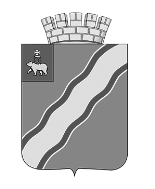 КРАСНОКАМСКОГО ГОРОДСКОГО ОКРУГАПОСТАНОВЛЕНИЕ31.01.2024                                                                                                               № 50-пО проведении открытого конкурса на право осуществления перевозок автомобильным транспортом по муниципальным маршрутам регулярных перевозок пассажиров и багажа по нерегулируемым тарифам в границах Краснокамского городского округа В соответствии с Федеральным законом от 06 октября 2003 г. №131-ФЗ «Об общих принципах организации местного самоуправления в Российской Федерации», Федеральным законом от 26 июля 2006 г. № 135-ФЗ «О защите конкуренции», Федеральным законом от 13 июля 2015 г. № 220-ФЗ «Об организации регулярных перевозок пассажиров и багажа автомобильным транспортом и городским наземным электрическим транспортом в Российской Федерации и о внесении изменений в отдельные законодательные акты Российской Федерации», решением Краснокамской городской Думы от 27 марта 2019 г. № 51 «Об утверждении Порядка установления, изменения и отмены муниципальных маршрутов регулярных перевозок автомобильным транспортом в границах Краснокамского городского округа и Порядка подготовки документа планирования муниципальных маршрутов регулярных перевозок в границах Краснокамского городского округа», постановлением администрации Краснокамского городского округа от 18 января 2021 г. № 11-п «Об утверждении Порядка проведения открытого конкурса на право осуществления перевозок автомобильным транспортом по муниципальным маршрутам регулярных перевозок пассажиров и багажа по нерегулируемым тарифам в границах Краснокамского городского округа, Положения о конкурсной комиссии администрации Краснокамского городского округа по проведению открытого конкурса и состава конкурсной комиссии по проведению открытого конкурса, типовой формы договора на осуществление перевозок автомобильным транспортом пассажиров и багажа по нерегулируемым тарифам в границах Краснокамского городского округа» (в редакции от 05.04.2023 № 199-п), постановлением администрации Краснокамского городского округа от 14 ноября 2019 г. № 819-п «Об утверждении  шкалы для оценки критериев при сопоставлении заявок на участие в открытом конкурсе на право получения свидетельства об осуществлении перевозок автомобильным транспортом по муниципальным маршрутам регулярных перевозок в границах Краснокамского городского округа, требований к осуществлению регулярных перевозок по нерегулируемым тарифам на муниципальных маршрутах регулярных перевозок в границах Краснокамского городского округа» (в редакции от 12.09.2022 № 744-п), руководствуясь Уставом Краснокамского городского округа администрация Краснокамского городского округаПОСТАНОВЛЯЕТ:1. Управлению благоустройства, дорожной и транспортной инфраструктуры в срок до 11.04.2024 г. организовать и провести открытый конкурс на право осуществления перевозок автомобильным транспортом по муниципальным маршрутам регулярных перевозок пассажиров и багажа по нерегулируемым тарифам в границах Краснокамского городского округа в отношении муниципальных автобусных маршрутов согласно приложению 1.2. Утвердить:2.1. извещение № 1 о проведения открытого конкурса на право осуществления перевозок автомобильным транспортом по муниципальным маршрутам регулярных перевозок пассажиров и багажа по нерегулируемым тарифам в границах Краснокамского городского округа согласно приложению 2.2.2. конкурсную документацию  проведения открытого конкурса на право осуществления перевозок автомобильным транспортом по муниципальным маршрутам регулярных перевозок пассажиров и багажа по нерегулируемым тарифам в границах Краснокамского городского округа согласно приложению 3.3. Постановление подлежит опубликованию в специальном выпуске «Официальные материалы органов местного самоуправления Краснокамского городского округа» газеты «Краснокамская звезда», на официальном сайте Краснокамского городского округа в информационно-телекоммуникационной сети «Интернет» http://krasnokamsk.ru.4. Настоящее постановление вступает в силу со дня его официального опубликования. 5. Контроль за исполнением постановления возложить на заместителя главы Краснокамского городского округа по развитию коммунальной инфраструктуры и благоустройства С.А. Ренёва.Глава городского округа - глава администрации Краснокамского городского округа                                                        И.Я. БыкаризИсп. Королева Л.А.,4-30-60Приложение 1к постановлению администрацииКраснокамского городского округаот 31.01.2024 № 50-п1. Перечень муниципальных автобусных маршрутов, участвующих в открытом конкурсе:1.1. Муниципальные автобусные маршруты:- № 514 – маг. Рива – д. Шилово;- № 187 – АВ Краснокамск – д. Клепики;- № 188 – маг. Рива – ДК с.Усть-Сыны;- № 200/200ф – АВ Краснокамск – п. Майский/п. Майский -д.Фадеята;- № 7 – мкр. Мясокомбинат- пл. Гознака. Приложение 2к постановлению администрацииКраснокамского городского округаот 31.01.2024 № 50-пИЗВЕЩЕНИЕ о проведении открытого конкурса на право осуществления перевозок автомобильным транспортом по муниципальным маршрутам регулярных перевозок пассажиров и багажа по нерегулируемым тарифам в границах Краснокамского городского округаПриложение 3к постановлению администрацииКраснокамского городского округаот 31.01.2024 № 50-пКОНКУРСНАЯ ДОКУМЕНТАЦИЯ № 1 проведения открытого конкурса на право осуществления перевозок автомобильным транспортом по муниципальным маршрутам регулярных перевозок пассажиров и багажа по нерегулируемым тарифам в границах Краснокамского городского округаг. Краснокамск 2024 г.1. Общие положения1.1. Проведение открытого конкурса на право осуществления перевозок автомобильным транспортом по муниципальным маршрутам регулярных перевозок пассажиров и багажа по нерегулируемым тарифам в границах Краснокамского городского округа (далее – открытый конкурс) осуществляется в соответствии с Федеральным законом № 220-ФЗ, Федеральным законом от 26.07.2006 № 135-ФЗ «О защите конкуренции», Порядком установления, изменения и отмены муниципальных маршрутов регулярных перевозок автомобильным транспортом в границах Краснокамского городского округа и порядка подготовки документа планирования муниципальных маршрутов регулярных перевозок в границах Краснокамского городского округа утвержденного Решением Думы Краснокамского городского округа от 27.03.2019 № 51, Реестром муниципальных пригородных и городских автобусных маршрутов общего пользования Краснокамского городского округа, утвержденного постановлением администрации Краснокамского городского округа от 22.12.2022 № 968-п (в редакции от 09.02.2023 № 57-п, от 04.05.2023 № 276-п, от 26.10.2023 № 614-п, от 13.12.2023 № 695-п), Шкалой для оценки критериев при сопоставлении заявок на участие в открытом конкурсе на право получения свидетельства об осуществлении перевозок автомобильным транспортом по муниципальным маршрутам регулярных перевозок в границах Краснокамского городского округа, утвержденной постановлением администрации Краснокамского городского округа от 14.11.2019 № 819-п (в редакции от 12.09.2022 №744-п), Порядком проведения открытого конкурса на право осуществления перевозок автомобильным транспортом по муниципальным маршрутам регулярных перевозок пассажиров и багажа по нерегулируемым тарифам в границах Краснокамского городского округа, положения о конкурсной комиссии администрации Краснокамского городского округа по проведению открытого конкурса и состава конкурсной комиссии по проведению открытого конкурса, типовой формы договора на осуществление перевозок автомобильным транспортом пассажиров и багажа по нерегулируемым тарифам в границах Краснокамского городского округа, утвержденным постановлением администрации Краснокамского городского округа от 18.01.2021 № 11-п(в редакции от 05.04.2023 № 199-п), нормативными правовыми актами Пермского края.1.2. Организатором проведения открытого конкурса является уполномоченный орган в лице Управление благоустройства, дорожной и транспортной инфраструктуры администрации Краснокамского городского округа (далее – организатор открытого конкурса).1.3. Предметом открытого конкурса является право на получение свидетельств об осуществлении перевозок по муниципальным маршрутам регулярных перевозок по нерегулируемым тарифам в границах Краснокамского городского округа, входящих в лот и включающий в себя необходимое количество рейсов по муниципальным маршрутам регулярных перевозок (далее-автобусный маршрут) сроком на 5 (пять) лет:1.3.1. на автобусные маршруты № 514, 187, 188, 200/200ф с 15.04.2024 г. но не позднее чем через 55 дней со дня утверждения результатов открытого конкурса.1.3.2. на автобусный маршрут № 7 с 01.04.2024 г. но не позднее 55 дней со дня утверждения результатов открытого конкурса.1.4. Открытый конкурс проводиться в отношении нескольких муниципальных маршрутов, сформированных в лоты, согласно приложению 1 настоящей конкурсной документации.1.4.1. Расписание движения транспортных средств по автобусному маршруту в границах Краснокамского городского округа устанавливается организатором открытого конкурса.1.5. Целью конкурса является выбор юридических лиц, индивидуальных предпринимателей, участников договора простого товарищества (далее именуются – участники открытого конкурса), предложивших лучшие условия для выполнения безопасной и качественной перевозки пассажиров и багажа на автобусных маршрутах и удовлетворение потребности населения в сфере пассажирских перевозок.1.6. Основные задачи конкурса:- повышение безопасности дорожного движения при перевозке пассажиров и багажа, укрепление транспортной дисциплины перевозчиков;- вовлечение перевозчиков в активную профилактическую работу по предупреждению дорожно-транспортных происшествий;- обеспечение равных условий для участия перевозчиков в обслуживании автобусных маршрутов;- выбор перевозчиков, наиболее подготовленных для оказания качественных и безопасных услуг перевозки пассажиров и багажа на автобусных маршрутах.- обеспечение резервным количеством транспортных средств такого класса, который предусмотрен конкурсной документацией.1.7. Место, дата и время вскрытия конвертов с заявками на участие в открытом конкурсе, а также место и дата рассмотрения таких заявок и подведения итогов открытого конкурса указаны в извещении о проведении открытого конкурса.1.8. Извещение о проведение открытого конкурса и конкурсная документация размещаются в информационно-телекоммуникационной сети «Интернет» на официальном сайте организатора открытого конкурса: http://krasnokamsk.ru в разделе «Транспорт», подраздел «Проведение открытого конкурса на право осуществления перевозок по муниципальным маршрутам» (далее - официальный сайт).2. Требования к условиям и безопасности перевозок пассажиров и багажа.2.1. Осуществление и организации перевозочного процесса в случае предоставления участнику открытого конкурса права на получение свидетельств об осуществлении перевозок по муниципальным маршрутам регулярных перевозок по нерегулируемым тарифам в границах Краснокамского городского округа должны обеспечивать безопасные условия перевозок пассажиров и багажа по данным маршрутам, установленные нормативными актами Российской Федерации и Пермского края, и высокий уровень качества перевозок.2.2. В случае предоставления участнику открытого конкурса права на получение свидетельств об осуществлении перевозок по муниципальным маршрутам регулярных перевозок по нерегулируемым тарифам в границах  Краснокамского городского округа им должно быть обеспечено выполнение требований указанные в техническом задании на осуществлении перевозок по муниципальным маршрутам регулярных перевозок по нерегулируемым тарифам в границах  Краснокамского городского округа в соответствии с приложением 2 настоящей конкурсной документации.2.3. Перечень документов, требованиям которых должны соответствовать оказываемые услуги:2.3.1. Федеральный закон от 13.07.2015 № 220-ФЗ «Об организации регулярных перевозок пассажиров и багажа автомобильным транспортом и городским наземным электрическим транспортом в Российской Федерации и о внесении изменений в отдельные законодательные акты Российской Федерации»;2.3.2. Федеральный закон от 08.11.2007 № 259-ФЗ «Устав автомобильного транспорта и городского наземного электрического транспорта»;2.3.3. Федеральный закон от 04.05.2011 № 99-ФЗ «О лицензировании отдельных видов деятельности»;2.3.4. Федеральный закон от 10.12.1995 № 196-ФЗ «О безопасности дорожного движения»;2.3.5. Федеральный закон от 14.06.2012 № 67-ФЗ «Об обязательном страховании гражданской ответственности перевозчика за причинение вреда жизни, здоровью, имуществу пассажиров и о порядке возмещения такого вреда, причиненного при перевозках пассажиров»;2.3.6. Федеральный закон от 09.02.2007 № 16-ФЗ «О транспортной безопасности»;2.3.7. Постановление Правительства РФ от 07.10.2020 № 1616 (ред. от 23.12.2021) «О лицензировании деятельности по перевозкам пассажиров и иных лиц автобусами» (вместе с «Положением о лицензировании деятельности по перевозкам пассажиров и иных лиц автобусами»);2.3.8. Правила перевозок пассажиров и багажа автомобильным транспортом и городским наземным электрическим транспортом, утвержденными постановлением Правительства Российской Федерации от 01.10.2020 № 1586;2.3.9. Приказ Минтранса России от 30.04.2021 № 145 «Об утверждении Правил обеспечения безопасности перевозок автомобильным транспортом и городским наземным электрическим транспортом» (Зарегистрировано в Минюсте России 31.05.2021 № 63707);2.3.10. Постановление Правительства РФ от 23.10.1993 № 1090 «О Правилах дорожного движения» (вместе с «Основными положениями по допуску транспортных средств к эксплуатации и обязанности должностных лиц по обеспечению безопасности дорожного движения»);2.3.11. Постановление Правительства РФ от 08.10.2020 № 1640 «Об утверждении требований по обеспечению транспортной безопасности, учитывающих уровни безопасности для транспортных средств автомобильного транспорта и городского наземного электрического транспорта;2.3.12. Приказ Минтранса России от 20.09.2021 № 321 «Об утверждении Порядка обеспечения условий доступности для пассажиров из числа инвалидов объектов транспортной инфраструктуры и услуг автомобильного транспорта и городского наземного электрического транспорта, а также оказания им при этом необходимой помощи» (Зарегистрировано в Минюсте России 29.11.2021 № 66051);2.3.13. Приказ Минтранса России от 04.05.2018 № 172 «Об утверждении Порядка определения резервного количества транспортных средств каждого класса в зависимости от протяженности маршрута регулярных перевозок и максимального количества транспортных средств каждого класса, предусмотренного в отношении данного маршрута реестром маршрутов регулярных перевозок» (Зарегистрировано в Минюсте России 05.07.2018 № 51538);2.3.14. Федеральный закон от 25.04.2002 № 40-ФЗ «Об обязательном страховании гражданской ответственности владельцев транспортных средств»;2.3.15. Приказ Минтранса России от 31.07.2020 № 282 «Об утверждении профессиональных и квалификационных требований, предъявляемых при осуществлении перевозок к работникам юридических лиц и индивидуальных предпринимателей».3. Требования к участникам открытого конкурса3.1. К участию в открытом конкурсе допускаются юридические лица, индивидуальные предприниматели, участники договора простого товарищества (далее – участник открытого конкурса), соответствующие требованиям, указанным в части 1 статьи 23 Федерального закона № 220-ФЗ, а именно:3.1.1. наличие лицензии на осуществление деятельности по перевозкам пассажиров в случае, если наличие указанной лицензии предусмотрено законодательством Российской Федерации;3.1.2. наличие на праве собственности или на ином законном основании транспортных средств категории M2, M3, соответствующих по назначению, конструкции, внешнему и внутреннему оборудованию техническим требованиям в отношении перевозок пассажиров и багажа, в количестве, необходимым для обслуживания маршрута, либо принятие на себя обязательств по приобретению таких транспортных средств в сроки, определенные подпунктом 5.1.5 пункта 5.1 конкурсной документацией;3.1.3. не проведение ликвидации участника открытого конкурса - юридического лица и отсутствие решения арбитражного суда о признании банкротом участника открытого конкурса - юридического лица или индивидуального предпринимателя и об открытии конкурсного производства составленная в произвольной форме;3.1.4. отсутствие у участника открытого конкурса задолженности по обязательным платежам в бюджеты бюджетной системы Российской Федерации за последний завершенный отчетный период;3.1.5. наличие договора простого товарищества в письменной форме (для участников договора простого товарищества);3.1.6. отсутствие в отношении участника открытого конкурса обстоятельств, предусмотренных частью 8 статьи 29 Федерального закона № 220-ФЗ.Требования, предусмотренные подпунктами 3.1.1, 3.1.3 и 3.1.4 пункта 3.1 настоящей конкурсной документации, применяются в отношении каждого участника договора простого товарищества.3.1.7. Копия документа, удостоверяющего личность, если участником конкурса является индивидуальный предприниматель.Основанием для отказа в допуске к участию в открытом конкурсе является:3.2.1. Несоответствие требованиям, предъявляемым к участникам открытого конкурса, установленным пунктом 3.1 настоящей конкурсной документации.3.2.2. Предоставившие заявку на участие в открытом конкурсе, не соответствующую требованиям конкурсной документации.3.2.3. Не представившие документ, подтверждающий полномочия лица на осуществление действий от имени участника открытого конкурса –юридического лица (копия решения о назначении или об избрании либо приказ о назначении физического лица на должность, в соответствии с которой такое физическое лицо обладает правом действовать от имени участника открытого конкурса без доверенности). В случае если от имени участника открытого конкурса действует иное лицо, заявка на участие в конкурсе должна содержать также доверенность на осуществление действий от имени участника открытого конкурса (приложение 7 настоящей конкурсной документации), заверенную печатью участника открытого конкурса и подписанную руководителем участника открытого конкурса (для юридических лиц) или уполномоченным этим руководителем лицом, либо нотариально заверенную копию такой доверенности. В случае если указанная доверенность подписана лицом, уполномоченным руководителем участника открытого конкурса, заявка на участие в открытом конкурсе должна содержать также документ, подтверждающий полномочия такого лица.Отказ в допуске к участию в открытом конкурсе по иным основаниям, кроме случаев, указанных в пункте 3.2 настоящей конкурсной документации, не допускается.4. Порядок, место, срок подачи заявок на участие в открытом конкурсе.4.1. Для участия в открытом конкурсе участник открытого конкурса подает заявку по месту нахождения организатора открытого конкурса в сроки, указанные в извещении и по форме, которая установлена приложением 3 настоящей конкурсной документацией.4.2. Заявка на участие в открытом конкурсе с прилагаемыми к ней документами подается участником открытого конкурса или его уполномоченным представителем в письменной форме, в отдельном запечатанном конверте с приложением заявления о регистрации (приложение 14 настоящей конкурсной документации) и заполняется в соответствии с инструкцией по заполнению заявки на участие в открытом конкурсе согласно приложения 4 настоящей конкурсной документации.4.3. Образец надписи на конверте с заявкой на участие в открытом конкурсе приведены в приложении 13 настоящей конкурсной документации.Заявка на участие в открытом конкурсе должна содержать сведения о:- фирменном наименовании (наименовании), сведения об организационно-правовой форме, о месте нахождения, почтовом адресе, номер контактного телефона (для юридических лиц);- фамилия, имя, отчество, паспортные данные, сведения о месте жительства, номер контактного телефона (для индивидуальных предпринимателей).4.4. Датой начала срока подачи заявок на участие в открытом конкурсе является день, следующий за днем размещения на официальном сайте организатора открытого конкурса извещения о проведении открытого конкурса. Дата окончания срока подачи заявок на участие в открытом конкурсе является дата, указанная в извещении о проведении открытого конкурса.4.5. Конверт, предоставленный позднее даты, указанной в извещении о проведении открытого конкурса, либо оформленный с нарушением требований пункта 4.2 настоящей конкурсной документации, приему и регистрации не подлежит.4.6. Факт поступления конверта с заявкой регистрируется в журнале регистрации конвертов с заявками на участие в открытом конкурсе. Участники открытого конкурса, предоставившие конверт с заявкой нарочно, выдается расписка в получении конверта (приложение 16 настоящей конкурсной документации). Форма журнала регистрации конвертов с заявками на участие в открытом конкурсе приведена в приложении 15 настоящей конкурсной документации.4.7. Заявка на участие в открытом конкурсе выражает намерение участника конкурса принять участие в открытом конкурсе на условиях, установленных настоящей конкурсной документацией.4.8. Представленные документы (копии документов) на участие в открытом конкурсе после вскрытия конвертов участникам открытого конкурса не возвращаются. Срок хранения документов – 5 (пять) лет.5. Требования к содержанию, форме, составу и оформлению заявок на участие в открытом конкурсе.5.1. Исчерпывающий перечень документов, прилагаемых к заявке на участие в открытом конкурсе:5.1.1. Опись предоставляемых документов согласно приложению 6 к конкурсной документации;5.1.2. Копия лицензии на осуществление деятельности по перевозкам пассажиров и иных лиц автобусами;5.1.3. Выписка из Единого государственного реестра юридических лиц либо выписка из Единого государственного реестра индивидуальных предпринимателей, полученная не ранее чем 30 тридцать дней до опубликования извещения;5.1.4. Копия свидетельства о постановке на учет в налоговом органе юридического лица (физического лица);5.1.5. Копии документов, подтверждающих наличие на праве собственности или на ином законном основании транспортных средств, заявляемых к осуществлению регулярных перевозок по лоту открытого конкурса и соответствующих по назначению, конструкции, внешнему и внутреннему оборудованию техническим требованиям в отношении перевозок пассажиров и допущенных в установленном порядке к участию в дорожном движении в количестве, необходимом для обслуживания маршрута:- копия паспорта транспортного средства;- копия свидетельства о регистрации транспортного средства;- копия гражданско-правового договора (предоставляется при аренде транспортного средства без экипажа, при нахождении транспортного средства в лизинге);- документ, подтверждающий намерения по приобретению транспортных средств в срок не позднее 45 дней с даты оценки и сопоставления заявок на участие в открытом конкурсе.5.1.6. Гарантийное письмо, подтверждающее, что в отношении участника открытого конкурса не проходит процедура ликвидации - юридического лица и отсутствие решения арбитражного суда о признании банкротом участника открытого конкурса - юридического лица или индивидуального предпринимателя и об открытии конкурсного производства;5.1.7. Гарантийное письмо, подтверждающее, что в отношении участника открытого конкурса отсутствуют обстоятельств, предусмотренных частью 8 статьи 29 Федерального закона № 220-ФЗ.5.1.8. Документы, подтверждающие отсутствие у участника открытого конкурса задолженности по обязательным платежам в бюджеты бюджетной системы Российской Федерации за последний завершенный отчетный период   (в т. ч. по арендной плате в бюджет Краснокамского  городского округа);5.1.9. Копия документа о количестве дорожно-транспортных происшествий, повлекших за собой человеческие жертвы или причинение вреда здоровью граждан и произошедших по их вине юридического лица, индивидуального предпринимателя, участников договора простого товарищества или их работников в течение года, предшествующего дате проведения открытого конкурса, выданного органами Государственной инспекции безопасности дорожного движения;5.1.10. Справка произвольной формы о наличии/отсутствии у участника открытого конкурса не погашенной в течение срока установленного статьей 32.2 Кодекса Российской Федерации об административных правонарушений, задолженность по оплате административных штрафов, наложенного в соответствии с вступившим в законную силу постановлением по делу об административном правонарушении, совершенном на автомобильном транспорте (для юридических лиц подписывается руководителем и главным бухгалтером, для индивидуальных предпринимателей-индивидуальным предпринимателем);5.1.11. Копия договора простого товарищества в отношении участников договора простого товарищества;5.1.12. Документ, подтверждающий полномочия лица на осуществление действий от имени участника открытого конкурса –юридического лица (копия решения о назначении или об избрании либо приказ о назначении физического лица на должность, в соответствии с которой такое физическое лицо обладает правом действовать от имени участника открытого конкурса без доверенности). В случае если от имени участника открытого конкурса действует иное лицо, заявка на участие в конкурсе должна содержать также доверенность на осуществление действий от имени участника открытого конкурса (приложение 5 настоящей конкурсной документации), заверенную печатью участника открытого конкурса и подписанную руководителем участника открытого конкурса (для юридических лиц) или уполномоченным этим руководителем лицом, либо нотариально заверенную копию такой доверенности. В случае если указанная доверенность подписана лицом, уполномоченным руководителем участника открытого конкурса, заявка на участие в открытом конкурсе должна содержать также документ, подтверждающий полномочия такого лица;5.1.13. Копия документа удостоверяющего личность.5.1.14. Сводная информация согласно приложения 12 с приложением следующих документов:5.1.14.1. сведения об исполненных государственных или муниципальных контрактах на осуществлении перевозок по маршруту регулярных перевозок либо нотариально заверенные копии свидетельств об осуществлении перевозок по маршруту регулярных перевозок, заключенных с органами исполнительной власти субъектов Российской Федерации или органами местного самоуправления договоров, предусматривающих осуществление перевозок по маршрутам регулярных перевозок, или иных документов, предусмотренных нормативными правовыми актами субъектов Российской Федерации, муниципальными нормативными правовыми актами (при наличии);5.1.14.2. Сведения о среднем количество транспортных средств, предусмотренных договорами обязательного страхования гражданской ответственности, действовавшими в течение года, предшествующего дате проведения открытого конкурса;5.1.14.3. Государственные регистрационные знаки транспортных средств, предусмотренных договорами обязательного страхования гражданской ответственности, действовавшими в течение года, предшествующего дате проведения открытого конкурса.5.1.14.4. Опыт осуществления регулярных перевозок юридическим лицом, индивидуальным предпринимателем или участником договора простого товарищества. Данный опыт в отношении юридического лица, индивидуального предпринимателя исчисляется исходя из количества полных лет осуществления ими перевозок по маршрутам регулярных перевозок, а в отношении участников договора простого товарищества исходя из среднеарифметического количества полных лет осуществления перевозок по маршрутам регулярных перевозок каждым участником.5.1.14.5. копия документов, подтверждающих установку на транспортное средство аппаратуры спутниковой навигации ГЛОНАСС или ГЛОНАСС/GPS и ее работоспособности (при наличии);5.1.14.6. копия договора с оператором навигационно-информационных систем;5.1.14.7. копия документов, подтверждающих наличие пониженного пола салона транспортных средств (при наличии);5.1.14.8. копия документов, подтверждающих оснащенность транспортных средств приспособлениями для перевозки пассажиров с ограниченными возможностями передвижения, пассажиров с детскими колясками (при наличии);5.1.14.9. копия документов, подтверждающих наличие системы контроля воздуха (при наличии);5.1.14.10. копии документов подтверждающих наличие электронного информационного табло (при наличии);5.1.14.11. копии документов подтверждающих наличие  камер видеозаписи и видеонаблюдения в салоне автобуса (при наличии).5.1.15. Копия документов, подтверждающих использование автоматизированной системы безналичной оплаты проезда;5.1.16. Копия документа, подтверждающего максимальный срок эксплуатации транспортных средств, предлагаемых заявителем в течение срока действия свидетельства об осуществлении перевозок по маршруту регулярных перевозок;5.1.17. Документы, содержащие сведения о предлагаемом размере стоимости проезда и провоза багажа по маршруту (маршрутам) регулярных перевозок, входящие в лот в произвольной форме.5.1.18. Документы, предусмотренные подпунктами 5.1.2, 5.1.3, 5.1.4, 5.1.6, 5.1.7, 5.1.8 пунктом 5.1 настоящей конкурсной документации, прилагаются в отношении каждого участника договора простого товарищества.Отсутствие в составе заявки на участие в открытом конкурсе документов, указанных в подпункте 5.1.14 настоящей конкурсной документацией, не является основанием для отказа в допуске участника открытого конкурса к участию в открытом конкурсе.5.2. Все листы поданной в письменной форме заявки на участие в открытом конкурсе указанные в пункте 5.1. настоящей конкурсной документации должны быть прошиты и пронумерованы. Заявка на участие в открытом конкурсе должна содержать опись входящих в ее состав документов (приложения 6 настоящей конкурсной документации), быть подписана участником открытого конкурса или его надлежаще уполномоченным лицом и скреплены оттиском печати (при ее наличии). Соблюдение участником открытого конкурса указанных требований означает, что информация и документы, входящие в состав заявки на участие в открытом конкурсе, поданы от имени участника открытого конкурса, а также подтверждают подлинность и достоверность предоставленных в составе заявки на участие в открытом конкурсе документов и сведений.5.3. Документы (копии документов) предоставляемые участником открытого конкурса в составе заявки должны быть выполнены на русском языке и с использованием технических средств. Применение факсимильных подписей, подчистки и исправления не допускаются.6. Порядок и срок отзыва заявок на участие в открытом конкурсе, порядок внесения изменений в такие заявки6.1. Участник открытого конкурса, подавший заявку на участие в открытом конкурсе, вправе изменить такую заявку до истечения срока, установленного в извещении о проведении открытого конкурса и настоящей конкурсной документации для подачи заявок на участие в открытом конкурсе, а также отозвать ее в любое время до истечении срока подачи заявок на участие в открытом конкурсе письменно уведомив об этом организатора открытого конкурса.6.2. Изменение поданной заявки на участие в открытом конкурсе производится заявителем или его представителем путем подачи нового конверта с измененной заявкой и прилагаемыми к заявке документами.Датой и временем подачи заявки на участие в открытом конкурсе при изменении или отзыве заявки на участие в открытом конкурсе считается дата подачи новой заявки на участие в открытом конкурсе.6.3. Отозванные заявки возвращаются организатором открытый конкурса участнику открытого конкурса либо его уполномоченному лицу с отметкой в журнале регистрации конвертов с заявками на участие в открытом конкурсе.7. Формы, порядок, начало и окончание срока направления заинтересованному лицу разъяснений положений конкурсной документации7.1. Участник вправе направить в письменной форме организатору открытого конкурса запрос о даче разъяснении положений конкурсной документации (приложение 7 настоящей конкурсной документации).7.2. В течение двух рабочих дней с даты поступления указанного запроса организатор открытого конкурса обязан направить в письменной форме или в форме электронного документа разъяснения положений настоящей конкурсной документации (приложение 8 настоящей конкурсной документацией), если указанный запрос поступил к организатору открытого конкурса не позднее, чем за пять дней до дня окончания подачи заявок на участие в открытом конкурсе.7.3. Если запрос о разъяснении, предоставлен позднее срока, установленного пунктом 7.2 настоящей конкурсной документации, разъяснения участнику открытого конкурса положений конкурсной документации не предоставляются.7.4. В течение двух рабочих дней со дня направления разъяснений положений конкурсной документации по запросу участника открытого конкурса такое разъяснений должно быть размещено на официальном сайте с указанием предмета запроса, но без указания сведений, от кого поступил запрос. Разъяснения положений конкурсной документации не должен изменять ее суть.7.5. Участник вправе направить не более чем два запроса о разъяснения положений конкурсной документации в отношении одного конкурса.8. Порядок вскрытия конвертов с заявками на участие в открытом конкурсе8.1. Конверты с заявками на участие в открытом конкурсе публично вскрываются конкурсной комиссией в день, час и месте, указанном в извещении о проведении открытого конкурса.8.2. Участники открытого конкурса, подавшие заявки на участие в открытом конкурсе, или их представители, действующие на основании надлежащим образом оформленной доверенности, вправе присутствовать при проведении процедуры вскрытия конвертов с заявками на участие в открытом конкурсе. Для этого письменно или посредством электронной почты уведомить организатора проведения открытого конкурса не позднее, чем за два рабочих дня до дня проведения вскрытия конвертов. Участник открытого конкурса или уполномоченное лицо участника открытого конкурса, присутствующие при вскрытии конвертов, вправе осуществлять аудиозапись вскрытия конвертов.8.3. Все лица, присутствующие при вскрытии конвертов, регистрируются в листе регистрации участников открытого конкурса, составляемом и подписываемом секретарем конкурсной комиссии.8.4. Конкурсной комиссией производится вскрытие конвертов с заявками, которые поступили организатору открытого конкурса до даты начала вскрытия конвертов с заявками, в порядке их регистрации. Комиссия проверяет сохранность и целостность конверта с заявкой перед его вскрытием. Участники открытого конкурса, подавшие заявки на участие в открытом конкурсе, или их уполномоченные представители, присутствующие при вскрытии конвертов с заявками, так же могут удостовериться в сохранности и целостности представленных конвертов с заявками на участие в открытом конкурсе.8.5. При вскрытии конвертов с заявками на участие в открытом конкурсе объявляются и заносятся в протокол следующие сведения:- наименование (для юридического лица),- фамилия, имя, отчество (для индивидуального предпринимателя и наименование уполномоченного участника договора простого товарищества);- почтовый адрес регистрации каждого участника открытого конкурса, конверт с заявкой которого вскрывается;- наличие сведений и документов, предусмотренных прилагаемой к заявке описью.8.6. Протокол вскрытия конвертов с заявками на участие в открытом конкурсе ведется конкурсной комиссией, подписывается всеми присутствующими членами конкурсной комиссии непосредственно не позднее одного рабочего дня с даты вскрытия конвертов и направляется организатору открытого конкурса для размещается на официальном сайте не позднее одного рабочего дня, следующего за днем подписания такого протокола.8.7. Конкурсная комиссия осуществлять аудиозапись процедуры вскрытия конвертов с заявками на участие в открытом конкурсе.8.8. В случае, если по окончании срока подачи заявок на участие в открытом конкурсе подана только одна заявка на участие в открытом конкурсе, конверт с указанной заявкой вскрывается и указанная заявка рассматривается в порядке, установленном пунктами 9.1, 9.2 настоящей конкурсной документации.8.9. В случае, если указанная заявка соответствует требованиям и условиям, предусмотренным настоящей конкурсной документацией, в порядке, установленном пунктами 9.1, 9.2 настоящей конкурсной документации, принимается решение о допуске участника открытого конкурса, подавшего единственную заявку на участие в открытом конкурсе, к участию в открытом конкурсе и о признании такого участника открытого конкурса единственным участником открытого конкурса.8.10. В случае если конкурсной документацией предусмотрено два и более лота, конкурс признается несостоявшимся только в отношении тех лотов, в отношении которых подана только одна заявка на участие в открытом конкурсе или не подано ни одной заявки.8.11. В случае, если по окончании срока подачи заявок на участие в открытом конкурсе не подана ни одна заявка на участие в открытом конкурсе открытый конкурс признается не состоявшимся. Если открытый конкурс признан не состоявшимся, то организатор открытого конкурса принимает решение о проведении повторного конкурса.9. Порядок рассмотрения заявок на участие в открытом конкурсе9.1. Конкурсная комиссия рассматривает заявки на участие в открытом конкурсе на соответствие требованиям, установленным настоящей конкурсной документацией, и соответствие участника открытого конкурса требованиям, установленным подпунктом 3.1 пункта 3 настоящей конкурсной документацией. Срок рассмотрения заявок на участие в открытом конкурсе не может превышать десять рабочих дней со дня подписания протокола вскрытия конвертов с заявками на участие в открытом конкурсе.9.2. На основании результатов рассмотрения заявок на участие в открытом конкурсе конкурсной комиссией принимается решение о допуске участника открытого конкурса к участию в открытом конкурсе и о признании его участником открытого конкурса или об отказе в допуске такого участника открытого конкурса к участию в открытом конкурсе по основаниям, которые предусмотренные подпунктом 3.2 пункта 3 настоящей конкурсной документацией, а так же оформляется протоколом рассмотрения заявок на участие в открытом конкурсе, который ведется конкурсной комиссией и подписывается всеми присутствующими членами конкурсной комиссии не позднее одного рабочего дня, со дня  рассмотрения заявок на участие в открытом конкурсе. Протокол  должен содержать сведения об участниках, подавших заявки на участие в открытом конкурсе, решение о допуске участника открытого конкурса к участию в открытом конкурсе и о признании его участником открытого  конкурса или единственным участником открытого конкурса, либо об отказе в допуске участника открытого конкурса к участию в открытом конкурсе с обоснованием такого решения, которому не соответствует участник открытого конкурса и (или) положений конкурсной документации, которым не соответствует заявка на участие в открытом конкурсе этого участника открытого конкурса. Либо о признании открытого конкурса не состоявшимся.Указанный протокол направляется организатором открытого конкурса для размещения его на официальном сайте организатора открытого конкурса не позднее одного рабочего дня, следующего за днем подписания протокола.Участникам открытого конкурса, подавшим заявки на участие в открытом конкурсе и не допущенным к участию в открытом конкурсе, направляются уведомления о принятых конкурсной комиссией решениях в письменной форме или в форме электронного документа в срок не позднее двух рабочих дней, следующих за днем подписания указанного протокола.9.3. В случае установления недостоверных сведений, содержащихся в документах, предоставленных участником открытого конкурса в соответствии с пунктом 3.1 настоящей конкурсной документации, установления факта осуществления процедуры ликвидации участника открытого конкурса-юридического лица или принятия арбитражным судом решения о признании перевозчика-юридического лица, индивидуального предпринимателя банкротом, факт приостановления деятельности такого участника открытого конкурса в порядке, предусмотренном Кодексом Российской Федерации об административных правонарушениях, факт наличия у участника открытого конкурса задолженности по начисленным налогам, сборам и иным обязательным платежам в бюджеты любого уровня или государственные внебюджетные фонды за прошедший календарный год, конкурсная комиссия обязана отстранить такого участника от участия в открытом конкурсе на любом этапе его проведения.9.4. В случае, если на основании результатов рассмотрения заявок на участие в открытом конкурсе конкурсной комиссией принято решение об отказе в допуске к участию в открытом конкурсе всех заявителей, подавших заявки на участие в открытом конкурсе, или о допуске к участию в открытом конкурсе и признании участником открытого конкурса только одного заявителя, подавшего заявку на участие в конкурсе, конкурс признается несостоявшимся.9.5. Заявка на участие в открытом конкурсе участника открытого конкурса, признанного единственным участником открытого конкурса, не оценивается по критериям, установленным подпунктом 10.3 пункта 10 настоящей конкурсной документации.9.6. Организатор открытого конкурса в течение одного рабочего дня со дня подписания протокола рассмотрения заявок на участие в конкурсе направляет единственному участнику открытого конкурса выписку из протокола о рассмотрении заявок.9.7. В случае если конкурсной документацией предусмотрено два и более лота, конкурс признается не состоявшимся только в отношении того лота, решение об отказе в допуске к участию в котором принято относительно всех участников открытого конкурса, подавших заявки на участие в конкурсе в отношении этого лота.9.8. В отношении лотов, по которым открытый конкурс признан не состоявшимся, организатор открытого конкурса вправе принять решение о повторном проведении открытого конкурса или об отмене предусмотренного конкурсной документацией маршрутов входящих в такой лот.10. Порядок оценки и сопоставления заявок на участие в открытом конкурсе10.1. Определение победителя открытого конкурса производится конкурсной комиссией путем оценки и сопоставления заявок на участие в открытом конкурсе, поданных участниками открытого конкурса, допущенными к участию в открытом конкурсе.10.2. Сопоставление заявок и подведение итогов открытого конкурса осуществляется в день, во время и в месте, указанном в извещении о проведении открытого конкурса и не может превышать десяти рабочих дней со дня подписания протокола рассмотрения заявок на участие в открытом конкурсе.10.3. Оценка и сопоставление заявок, поданных на участие в открытом конкурсе, осуществляется конкурсной комиссией в соответствии со шкалой для оценки критериев при сопоставлении заявок, утвержденных постановлением администрации Краснокамского городского округа от 14.11.2019 № 819-п (в редакции постановления администрации Краснокамского городского округа от 12.09.2022 № 744-п) согласно приложения 11 настоящей конкурсной документации.10.4. При указании в заявке большего количества транспортных средств, чем требуется, транспортные средства оцениваются по порядку, начиная с первого, в количестве, необходимом в соответствии с открытым конкурсом.10.5. На основании результатов оценки и сопоставления заявок на участие в открытом конкурсе конкурсной комиссией каждой заявке на участие в открытом конкурсе присваивается определенный порядковый номер по мере уменьшения количества баллов. Заявке на участие в открытом конкурсе, в которой содержаться наиболее безопасные и качественные условия осуществления пассажирских перевозок автомобильным транспортом на муниципальных маршрутах регулярных перевозок городского и пригородного сообщения в границах Краснокамского городского округа получившей высшую оценку, присваивается первый номер.В случае если в нескольких заявках на участие в открытом конкурсе по результатам их оценки конкурсной комиссией на соответствие конкурсным критериям присвоен первый номер, победителем открытого конкурса признается тот участник открытого конкурса, заявка которого получила высшую оценку по сумме критериев, указанных в пунктах 1 и 2 Шкалы для оценки критериев при сопоставления заявок. Если высшую оценку по сумме указанных критериев получили несколько таких заявок, победителем открытого конкурса признается тот участник открытого конкурса, заявке которого соответствует лучшее значение пункта 4 Шкалы для оценки критериев, а при отсутствии такого участника – участник открытого конкурса, заявке которого соответствует лучшее значение критерия, указанного в пункте 3 Шкалы для оценки критериев.10.6. Результаты открытого конкурса оформляются протоколом оценки и сопоставления заявок на участие в открытом конкурсе, в котором содержаться сведения о месте, дате, времени проведения процедуры оценки и сопоставления таких заявок, об участниках открытого конкурса, заявки на участие в открытом конкурсе которых были предметом оценки и сопоставления, о принятом на основании результатов оценки и сопоставления заявок на участие в открытом конкурсе решений о присвоении таким заявкам порядковых номеров, а также наименования (для юридического лица), фамилию, имя, отчество (для индивидуального предпринимателя), наименование уполномоченного участника договора простого товарищества и адрес регистрации (юридический адрес) участников открытого конкурса, заявкам на участие в открытом конкурсе которых присвоены порядковые номера. Протокол подписывается всеми присутствующими членами конкурсной комиссии не позднее одного рабочего дня со дня проведения оценки и сопоставления заявок на участие в открытом конкурсе.10.7. Протокол оценки и сопоставления заявок на участие в открытом конкурсе направляется не позднее одного рабочего дня следующего за днем подписания указанного протокола организатором открытого конкурса для размещения на официальном сайте Краснокамского городского округа.10.8. Любой участник открытого конкурса после размещения протокола оценки и сопоставления заявок на участие в открытом конкурсе вправе направить организатору открытого конкурса в письменной форме запрос о разъяснении результатов открытого конкурса (приложение 9 настоящей конкурсной документации).Любой участник открытого конкурса вправе направить не более двух запросов о разъяснении результатов конкурса.10.9. Организатор открытого конкурса в течение двух рабочих дней со дня поступления такого запроса обязан представить участнику открытого конкурса в письменной форме или в форме электронного документа соответствующие разъяснения (приложение 10 настоящей конкурсной документации).10.10. Результаты открытого конкурса могут быть обжалованы в установленном законом порядке.11. Порядок подтверждения наличия у участника открытого конкурса транспортных средств, предусмотренных его заявкой на участие в открытом конкурсе11.1. С целью подтверждения у участника открытого конкурса на праве собственности или ином законном основании транспортных средств, предусмотренных его заявкой на участие в открытом конкурсе, участнику открытого конкурса, который признан победителем открытого конкурса или его уполномоченному представителю, необходимо предоставить в конкурсную комиссию Акт о наличии транспортных средств в двух экземплярах согласно приложению 17 настоящей конкурсной документации, в срок не позднее пяти рабочих дней со дня размещения на официальном сайте организатора открытого конкурса протокола оценки и  составления заявок на участие в открытом конкурсе.11.2. В течение пяти рабочих дней со дня получения Акта о наличии транспортных средств конкурсная комиссия проводит выездную проверку сведений, содержащихся в Акте о наличии транспортных средств и документах, представленных победителем открытого конкурса в соответствии с пунктом 5.1.5 настоящей конкурсной документации.11.3. В случае подтверждения сведений, указанных в пункте 11.2 настоящей конкурсной документации, Акт о наличии транспортных средств подписывается конкурсной комиссией и победителем открытого конкурса.Дата подтверждения наличия у победителя открытого конкурса транспортных средств, предусмотренных его заявкой на участие в открытом конкурсе является дата подписания Акта о наличии транспортных средств.11.4. В случае не подтверждения сведений, указанных в пункте 11.2 настоящей конкурсной документации, Акт о наличии транспортных средств подписанию не подлежит.11.5. Если победитель открытого конкурса отказался от права получения хотя бы одного свидетельства по предусмотренным конкурсной документацией автобусным маршрутам или не смог подтвердить наличие у него транспортных средств, предусмотренных его заявкой на участие в открытом конкурсе, право на получение свидетельства по данным маршрутам, входящим в лот, предоставляется участнику открытого конкурса, заявке на участие в открытом конкурсе которого присвоен второй номер.11.6. Участник открытого конкурса, заявке на участие в открытом конкурсе которого присвоен второй номер, или его уполномоченный представитель направляет в уполномоченный орган Акт о наличии транспортных средств в двух экземплярах в срок не позднее пятнадцати рабочих дней со дня размещения на официальном сайте организатора открытого конкурса протокола оценки и составления заявок на участие в открытом конкурсе.11.7. Подтверждение у участника открытого конкурса, заявке на участие в открытом конкурсе которого присвоен второй номер, наличии транспортных средств, предусмотренных его заявкой на участие в открытом конкурсе, осуществляется в соответствии с пунктами 11.2, 11.3, 11.4 настоящей конкурсной документацией.12. Сведения о сроке действия и форме свидетельства, выдаваемого по результатам открытого конкурса12.1. Организатор открытого конкурса в течение десяти рабочих дней со дня подтверждения участником открытого конкурса наличия у него транспортных средств, предусмотренных его заявкой на участие в открытом конкурсе, выдает победителю открытого конкурса свидетельство и карты маршрутов регулярных перевозок сроком на 5 лет.Если до истечения срока действия указанных свидетельства и карт данного маршрута не наступят обстоятельства, предусмотренные пунктом 1, 2, 3 или 7 части 1 статьи 29 либо пунктом 4 части 2 статьи 19 Федерального закона № 220-ФЗ, действие указанных свидетельства и карт данного маршрута продлевается на срок не менее чем пять лет. Количество таких продлений не ограничивается.Продление указанных свидетельства и карт данного маршрута на меньший срок допускается в случае, если по истечении этого срока в соответствии с документом планирования регулярных перевозок предусматривается отмена маршрута регулярных перевозок.12.2. Форма бланка свидетельства утверждена Приказом Министерства транспорта Российской Федерации от 10.11.2015 № 331 «Об утверждении формы бланка свидетельства об осуществлении перевозок по маршруту регулярных перевозок и порядка его заполнения».12.3. Победитель открытого конкурса обязан приступить к осуществлению перевозок по автобусным маршрутам с даты указанной в пункте 1.3 пункта 1 настоящей конкурсной документации и не ранее окончания срока действия последнего из ранее выданных свидетельств по данному маршруту.12.4. Победитель открытого конкурса, в случае если на транспортных средств, предусмотренных его заявкой на участие в открытом конкурсе, отсутствует подключение к системе по осуществлению диспетчерского управления движения автомобильного транспорта с использованием аппаратуры спутниковой навигации ГJIOHACC или ГЛОНАСС/GPS, обязан до начала осуществления перевозок, предусмотренных данным свидетельством, уведомить организатора открытого конкурса о сроках подключении к системе по осуществлению диспетчерского управления движения автомобильного транспорта с использованием аппаратуры спутниковой навигации ГJIOHACC или ГЛОНАСС/GPS.12.5. Победитель открытого конкурса, получивший право на получение свидетельства и карт маршрутов, и принявший на себя обязательства по приобретению транспортных средств в сроки, определенные настоящей конкурсной документацией, обязан представить организатору открытого конкурса подтверждающую документацию приобретения транспортных средств в срок не позднее десяти дней со дня приобретения.Приложение 1к конкурсной документации № 11. В состав открытого конкурса на право получения свидетельств об осуществлении перевозок по муниципальным маршрутам регулярных перевозок по нерегулируемым тарифам в границах Краснокамского городского округа входят следующие лоты:Приложение 2к конкурсной документации № 1Техническое задание на осуществлении перевозок по одному или нескольким муниципальным маршрутам регулярных перевозок по нерегулируемым тарифам в границах Краснокамского городского округа входящих в лот1. Требования к осуществлению перевозок пассажиров и багажа автомобильным транспортом общего пользования на муниципальных маршрутах регулярных перевозок в границах Краснокамского городского округа по нерегулируемым тарифам являются обязательными для соблюдения победителями открытого конкурса, которым по итогам проведения открытого конкурса выданы свидетельства и карты маршрутов на осуществление перевозок пассажиров и багажа по нерегулируемым тарифам в границах Краснокамского городского округа.1.1. Победитель открытого конкурса обязан:1.1.1. Иметь действующую лицензию: на осуществление перевозок пассажиров автомобильным транспортом, оборудованным для перевозок более восьми человек (за исключением случая, если указанная деятельность осуществляется для обеспечения собственных нужд юридического лица или индивидуального предпринимателя), (основание Федеральный закон «О лицензировании отдельных видов деятельности» от  № 128-ФЗ) или на осуществление деятельности по перевозкам пассажиров автомобильным транспортом, оборудованным для перевозок более восьми человек (за исключением случая, если указанная деятельность осуществляется по заказам, либо для обеспечения собственных нужд юридического лица или индивидуального предпринимателя (основание: Федеральный закон «О лицензировании отдельных видов деятельности» от  № 99-ФЗ).1.1.2. Информировать администрацию Краснокамского городского округа о фактах аннулирования, приостановления, прекращения действия выданных им лицензий на осуществление деятельности по перевозкам пассажиров автомобильным транспортом, оборудованным для перевозок более восьми человек, фактах открытия в отношении перевозчика процедур банкротства, обращения о взыскании подвижного состава перевозчика, принятии решений о начале процедур реорганизации перевозчика, иных фактах, которые могут поставить под угрозу возможность надлежащего исполнения перевозчиком обязательств по перевозке пассажиров, в течение трех рабочих дней со дня их возникновения.1.1.3. Выполнять работы собственными силами /либо силами юридических лиц и (или) индивидуальных предпринимателей, являющихся сторонами договора простого товарищества, заключенного для осуществления регулярных перевозок транспортными средствами, с характеристиками по группе транспортных средств, с габаритами, относящимися к категории транспортных средств указанными в заявке на участие в открытом конкурсе и конкурсной документации.1.1.4. Обеспечить работу транспортных средств на маршруте согласно с установленной схемой движения транспортных средств по маршруту и расписанию движения транспортных средств с учетом дней недели и сезонности, установленного организатором открытого конкурса.1.1.5. В срок не более 1 часа с момента возникновения неисправности, повлекшей прекращение движения транспортного средства на маршруте производить замену транспортного средства, на резервное транспортное средство, соответствующее требованиям реестра муниципальных маршрутов и характеристикам не ниже установленных в выданной карте маршрута в соответствии с Порядком определения резервного количества транспортных средств каждого класса в зависимости от протяженности маршрута регулярных перевозок и максимального количества транспортных средств каждого класса, предусмотренного в отношении данного маршрута реестром маршрутов регулярных перевозок, утверждённым Приказом Минтранса России от 04.05.2018 № 172.1.1.6. Своевременно реагировать на поступающие от населения обращения о транспортном обслуживании и ежемесячно информировать администрацию Краснокамского городского округа о результатах рассмотрения письменных и устных жалоб пассажиров и о принятых по ним мерах.1.1.7. Оборудовать транспортные средства, используемые для регулярных перевозок пассажиров и багажа, указателями маршрута регулярных перевозок в соответствии с требованиями пунктов 17-23 Правил перевозок пассажиров и багажа автомобильным транспортом и городским наземным электрическим транспортом, утвержденными постановлением Правительства Российской Федерации от 01.10.2020 г. № 1586.1.1.8. Обеспечить размещение внутри транспортного средства, используемого для регулярных перевозок пассажиров и багажа, информации, предусмотренной пунктом 24 «Правил перевозок пассажиров и багажа автомобильным транспортом и городским наземным электрическим транспортом», утвержденных постановлением Правительства Российской Федерации от 01 октября 2020 г. № 1586.1.1.9. Обеспечить выдачу каждому пассажиру проездного документа, соответствующего требованиям постановления Правительства Российской Федерации от 01 октября 2020 г. № 1586 «Об утверждении Правил перевозок пассажиров и багажа автомобильным транспортом и городским наземным электрическим транспортом».1.1.10. Обеспечить страхование пассажиров в соответствии с Федеральным Законом от 14 июня 2012 г. № 67-ФЗ «Об обязательном страховании гражданской ответственности перевозчика за причинение вреда жизни, здоровью, имуществу пассажиров и о порядке возмещения такого вреда, причинённого при перевозках пассажиров метрополитеном» и иметь действующий договор обязательного страхования на каждое транспортное средство в течении срока действия выданного свидетельства;1.1.11. Обеспечить перевозки пассажиров в соответствии с соблюдением требований по обеспечению безопасности дорожного  движения к юридическим лицам и индивидуальным предпринимателям, осуществляющим на территории Российской Федерации деятельность, связанную с эксплуатацией транспортных средств, установленных в Федеральном законе от 10 декабря 1995 г. № 196-ФЗ «О безопасности дорожного движения», а также требований антитеррористической защищенности транспортных средств, установленных Федеральным законом от 9 февраля 2007 г. № 16-ФЗ «О транспортной безопасности».1.1.12. Обеспечить перевозки отдельных категорий граждан, пользующихся правом проезда по льготам, утвержденным нормативно-правовыми актами Российской Федерации, Пермского края.1.1.13. Предоставлять пассажирам из числа инвалидов и иных маломобильных групп населения без взимания дополнительной платы услуги, предусмотренные действующими нормативными правовыми актами.1.1.14. Обеспечить допуск представителей уполномоченного органа в транспортные средства на остановочных пунктах муниципального маршрута для проверки исполнения условий настоящих требований.1.1.15. Иметь установленное на транспортных средствах навигационное оборудование, работающее в системе спутниковой навигации ГЛОНАСС или ГЛОНАСС/GPS.1.1.16. Предоставлять уполномоченному органу в установленном порядке в срок не позднее 5 числе месяца следующего за отчетным ежемесячный отчёт об обслуживании маршрутов за месяц.1.1.17. Сообщать уполномоченному органу о выявленных, в процессе обслуживания муниципальных маршрутов регулярных перевозок, недостатках в состоянии улично-дорожной сети, угрожающих безопасности движения и возможности обеспечения безопасных условий перевозок.1.1.18. По  распоряжению уполномоченного органа в связи с необходимостью обеспечения безопасности дорожного движения в ситуациях, угрожающих безопасности пассажирских перевозок принимать незамедлительные меры по изменению схемы расписанию движения транспортных средств по маршруту.1.1.19. Письменно информировать администрацию Краснокамского городского округа и автовокзал г. Краснокамска о планируемом изменении тарифов на перевозки пассажиров и багажа в срок не позднее 45 календарных дней до дня их фактического изменения.1.1.20. Информировать пассажиров о планируемом изменении тарифов на перевозку пассажиров и багажа путем размещения соответствующей информации в начальном и конечном остановочных пунктах по маршруту и в салонах транспортных средств, размещения в СМИ в срок не позднее 30 календарных дней до дня фактического изменения тарифа.1.1.21. Направлять уполномоченному органу предложения об изменение муниципального маршрута регулярных перевозок за 30 календарных дней до даты изменения маршрута движения и внесение изменений в расписание за 10 календарных дней о планируемых изменениях расписания, отмене рейсов по маршруту в предпраздничные и праздничные дни, в дни проведения массовых мероприятий, а также в связи с изменением пассажиропотока на маршруте.1.1.22. Предоставлять к перевозке пассажиров и багажа транспортные средства исправные, полностью укомплектованные и в надлежащем техническом и санитарном состоянии. Транспортные средства должны соответствовать обязательным требованиям, установленным Техническим регламентом Таможенного союза ТР ТС 018/2011 «О безопасности колесных транспортных средств», утвержденному решением Комиссии Таможенного союза от 09.12.2011 № 877.1.1.23. Обеспечить соблюдение, установленного законодательством Российской Федерации, режима труда и отдыха водителей.1.1.24. Проводить профилактические мероприятия по предупреждению дорожно-транспортных происшествий и нарушений Правил дорожного движения, с участием принадлежащих собственнику транспортных средств, а также, анализировать и устранять причины нарушений.2. Перечень и сведения о муниципальных маршрутах регулярных перевозок входящих в лот и участвующих в открытом конкурсе:2.1. Сведения о муниципальных маршрутах регулярных перевозок пригородного сообщения участвующих в открытом конкурсе (описание маршрута):2.1.1.2.1.2.2.1.3.2.1.4.2.2. Сведения о муниципальных маршрутах регулярных перевозок городского сообщения участвующих в открытом конкурсе (описание маршрута): 2.2.1.Приложение 3к конкурсной документации № 1ФОРМАВ конкурсную комиссию администрации Краснокамского городского округа по проведению открытого конкурсаЗАЯВКА НА УЧАСТИЕ В ОТКРЫТОМ КОНКУРСЕна право получения свидетельства об осуществлении перевозок по муниципальным маршрутам регулярных перевозок в границахКраснокамского городского округаОт__________________________________________________________________________________________________________________________________(наименование юридического лица, Ф.И.О. индивидуального предпринимателя, участника простого товарищества)Место нахождения, почтовый адрес юридического лица; адрес регистрации по месту жительства, индивидуального предпринимателя:____________________________________________________________________________________________________________________________________________телефон/факс:__________________________________________________________E-mail:________________________________________________________________ИНН: ______________________________________________________________________________________________________________________________________(данные документа о постановке на учет налогоплательщика в налоговом органе)ОГРН:______________________________________________________________;_____________________________________________________________________ (данные документа, подтверждающего факт внесения сведений о юридическом лице (об индивидуальном предпринимателе) в единый государственный реестр юридических лиц (индивидуальных предпринимателей), с указанием адреса места нахождения органа, осуществившего государственную регистрацию).Лицензия на осуществление перевозки пассажиров автомобильным транспортом, оборудованным для перевозок более восьми человек:Дата выдачи	№ 	 срокомдействия	;Изучив конкурсную документацию на право получения свидетельства об осуществлении перевозок по муниципальным маршрутам регулярных перевозок в границах Краснокамского городского округа,______________________________________________________________________(наименование юридического лица, Ф.И.О. индивидуального предпринимателя, участника простого товарищества)сообщает о своем согласии с порядком проведения открытого конкурса и условиями выполнения обслуживания маршрутов, в связи с чем, просит включить___________________________________________________________________(наименование участника открытого конкурса)в число участников открытого конкурса, в соответствии с условиями, приведенными в конкурсной документации № 1______________________________________________________________________(наименование юридического лица, Ф.И.О. индивидуального предпринимателя, участника простого товарищества)__________________________________________________________________Участник претендует на лот:   _______________________________________                                                                                                                 (номер лота)Настоящей Заявкой подтверждаю, что в отношении _______________________________________________________________________________________(наименование юридического лица, Ф.И.О. индивидуального предпринимателя, участника простого товарищества)отсутствует решение арбитражного суда о признании банкротом и об открытии конкурсного производства, не проводится ликвидация юридического лица, прекращение деятельности индивидуального предпринимателя, не приостановлено и не аннулировано действие лицензии, отсутствуют ограничения не участие в открытых конкурсах по основаниям, предусмотренным ч. 8 ст. 29 Федерального Закона от 13.07.2015 № 220-ФЗ. К заявке прилагаются документы согласно описи.______________________            ______________             /__________________/ (наименование заявителя)	                        (подпись)                                   (расшифровка подписи)М.П.«	»	20	г.Приложение 4к конкурсной документации № 1Инструкция по заполнению заявки на участие в открытом конкурсеИнструкцияпо заполнению заявки на участие в открытом конкурсе1. Заявка на участие в открытом конкурсе составляется участником открытого конкурса на бумажном носителе в письменной форме.2. В строке «наименование участника открытого конкурса» указывается:1) полное и (в случае, если имеется) сокращенное наименование, в том числе фирменное наименование, и организационно-правовая форма юридического лица;2) фамилия, имя и (в случае, если имеется) отчество индивидуального предпринимателя, данные документа, удостоверяющего его личность с приложением копии.3) полное и (в случае, если имеется) сокращенное наименование, в том числе фирменное наименование, и организационно-правовая форма юридического лица или фамилия, имя и (в случае, если имеется) отчество индивидуального предпринимателя, данные документа, удостоверяющего его личность - уполномоченного участника договора простого товарищества.3. В строке «телефон/факс» указывается контактный номер телефона участника открытого конкурса.4. В строке «Е-mail» указывается адрес электронной почты участника открытого конкурса.5. В строке «номер лота» указывается номер лота на право получения свидетельств, на которые претендует участника открытого конкурса и номера маршрутов.6. В строке «наименование конкурсной документации» указывается наименование конкурсной документации, по условиям которой участника открытого конкурса принимает участие в открытом конкурсе.7. Заявка на участие в открытом конкурсе подписывается участником открытого конкурса либо его уполномоченным лицом и заверяется печатью (при наличии).Приложение 5к конкурсной документации № 1Примерная форма доверенности на осуществление действий от имени заявителяДОВЕРЕННОСТЬ №на осуществление действий от имени участника открытого конкурса__________________________________________________________________________________(прописью число, месяц и год выдачи доверенности)Участник открытого конкурса:___________________________________________(наименование участника открытого конкурса)Доверяет_______________________________________________________________________________(фамилия, имя, отчество, должность)Паспорт серия ________ № _______________ выдан ____________________________________________________________________________________________________________________«_____» _____________________ 20    г.         (дата выдачи паспорта)представлять интересы	(наименование участника открытого конкурса)на открытом конкурсе на право получения свидетельства об осуществлении перевозок по муниципальным маршрутам регулярных перевозок по муниципальным маршрутам регулярных перевозок по нерегулируемым тарифам в границах Краснокамского городского округа проводимого Управлением благоустройства, дорожной и транспортной инфраструктуры администрации Краснокамского городского округа.В целях выполнения данного поручения он имеет право совершать юридически значимые действия от имени представляемого участника открытого конкурса (доверителя): на подачу заявки на участие в открытом конкурсе, подписание юридически значимых документов и(или) выполнение юридически значимых действий от имени и в интересах доверителя, в том числе на получение документов о результатах конкурса.Подпись 	          __________________________ удостоверяю.                                      (  Ф.И.О. удостоверяемого)                           (подпись удостоверяемого)Доверенность действительна по «_____»_____________________     _________г.           ____________________              _____________________         (____________________ )                        (должность)                               (Ф.И.О.	заявителя, подпись )	                   (расшифровка   	подписи)М.П.Приложение 6к конкурсной документации № 1 Форма бланка описи документов ОПИСЬ ДОКУМЕНТОВпредставляемых к заявке на участия в открытом конкурсе на право получения свидетельства об осуществлении перевозок по муниципальным маршрутам регулярных перевозок по нерегулируемым тарифам в границах Краснокамского городского округаЛОТ № ____________Настоящим_____________________________________________подтверждает, (наименование участника открытого конкурса)что для участия в открытом конкурсе на право получения свидетельства об осуществлении перевозок по муниципальным маршрутам регулярных перевозок по нерегулируемым тарифам в границах Краснокамского городского округа направляются ниже перечисленные документы:Участника открытого конкурса (уполномоченный представитель)_____________________________   _______________________                                                             (подпись)                                                   (расшифровка подписи)____________________________________________________________________________________(должность, ФИО, основание и реквизиты документа, подтверждающие полномочия соответствующего ___________________________________________________________________________________лица на подписание заявки на участие в конкурсе)Приложение 7к конкурсной документации № 1Бланк юридического лицаДата, исходящий номерФорма запроса о разъяснении положенийконкурсной документацииВ конкурсную комиссию администрации Краснокамского городского округапо проведению открытого конкурсаЗАЯВЛЕНИЕ О РАЗЪЯСНЕНИИПОЛОЖЕНИЙ КОНКУРСНОЙ ДОКУМЕНТАЦИИ_______________________________________________________________________________(полное и(или) сокращенное наименование юридического лица, Ф.И.О. индивидуального предпринимателя, наименование уполномоченного участника договора простого товарищества)Место нахождения  ____________________________________________________________                                           (юридический и почтовый адрес юридического лица, место жительства индивидуальногопредпринимателя)________________________________________________________________________________Контактный телефон_______________________________________________E-mail заявителя: ______________________________________________________________                                                                     (при наличии)прошу разъяснить следующие положения конкурсной документации:Ответ на запрос прошу направить по адресу:	_____________________________________________________________________________________________________________________ (указывается почтовый и(или )электронный адрес, на который необходимо направить ответ)_____________________________________________________________________________________________________     _______________     __________________(наименование заявителя)                         (подпись)                                  (расшифровка подписи)                                                        М.П.Приложение 8к конкурсной документации № 1Форма разъяснений положений конкурсной документацииРАЗЪЯСНЕНИЕ ПОЛОЖЕНИЙ КОНКУРСНОЙ ДОКУМЕНТАЦИИРазъяснение предоставляется_____________________________________________(полное и(или) сокращенное наименование юридического лица, Ф.И.О. индивидуального предпринимателя, наименование уполномоченного участника договора простого товарищества) ___________________     ___________________     __________________   (наименование должности)                               (подпись)                                   (расшифровка подписи)Приложение 9к конкурсной документации № 1Форма запроса разъяснений результатов открытого конкурсаБланк юридического лицаДата, исходящий номерВ конкурсную комиссию администрации Краснокамского городского округапо проведению открытого конкурсаЗАПРОС О РАЗЪЯСНЕНИИ РЕЗУЛЬТАТОВ ОТКРЫТОГО КОНКУРСА______________________________________________________________________________(полное и(или) сокращенное наименование юридического лица, Ф.И.О. индивидуального предпринимателя, наименование уполномоченного участника договора простого товарищества)Место нахождения _________________________________________________________________________________________________________________________________________________________________________________________________     (юридический и почтовый адрес юридического лица, место жительства индивидуального предпринимателя)Контактный телефон	E-mail участника открытого конкурса, направившего запрос: __________________________________________________________________                                                                               (при наличии)Предмет открытого конкурса______________________________________________________________________________________________________________________________________________________________________________________Ответ на запрос прошу направить по адресу: _________________________________________________________________________________________________________(указывается почтовый и(или )электронный адрес, на который необходимо направить ответ) _____________________________             ___________________________              ________________________                                                                    М.П.Приложение 10к конкурсной документации № 1Форма разъяснений результатов открытого конкурсаРАЗЪЯСНЕНИЕ РЕЗУЛЬТАТОВ ОТКРЫТОГО КОНКУРСАРазъяснение предоставляется_____________________________________________(полное и(или) сокращенное наименование юридического лица, Ф.И.О. индивидуального предпринимателя, наименование уполномоченного участника договора простого товарищества)___________________     ___________________     __________________   (наименование должности)                               (подпись)                                 (расшифровка подписи)Приложение 11к конкурсной документации № 1Шкала для оценки критериев при сопоставлении заявок на участие в открытом конкурсе на право получения свидетельства об осуществлении перевозок по муниципальным маршрутам регулярных перевозок по нерегулируемым тарифам в границах Краснокамского городского округа<*> При отсутствии подтверждающих документов претенденту присваивается 0 баллов.Приложение 12к конкурсной документации № 1Форма сводной информацииСВОДНАЯ ИНФОРМАЦИЯо транспортных средствах, заявленных на участие в открытом конкурсеСведения об опыте осуществления регулярных перевозок участником открытого конкурса (юридическим лицом, индивидуальным предпринимателем, участником договора простого товарищества) (годы):_________.Количество дорожно-транспортных происшествий, повлекших за собой человеческие жертвы или причинение вреда здоровью граждан и произошедших по вине юридического лица, индивидуального предпринимателя, участников договора простого товарищества или их работников в течение года, предшествующего дате проведения открытого конкурса, в соответствии с информацией участника открытого конкурса, составленной на основании учетных записей в документе учета дорожно-транспортных происшествий:________.Среднее количество транспортных средств, имевшихся в распоряжении юридического лица, индивидуального предпринимателя, участников договора простого товарищества предусмотренных договорами обязательного страхования гражданской ответственности, действовавшими  в течение года, предшествующего дате проведения открытого конкурса:_________.Количестве государственных регистрационных знаков транспортных средств, предусмотренных договорами обязательного страхования гражданской ответственности, действовавшими в течении года, предшествующего дате размещения извещения________.Количество календарных дней, отработанных участником открытого конкурса в течение года, предшествующего дате проведения открытого конкурса:______________.Максимальный срок эксплуатации транспортных средств, предлагаемых юридическим лицом, индивидуальным предпринимателем или участниками договора простого товарищества для осуществления регулярных перевозок в течение срока действия свидетельства об осуществлении перевозок по маршруту регулярных перевозок_________.Вся информация подтверждается копиями соответствующих документов заверенных подписью и печатью заявителя._____________________________             ___________________________              ________________________                                                                    М.П.Приложение 13к конкурсной документации № 1Образец надписи на конверте с заявкой на участие в открытом конкурсеКуда: 617060, Пермский край, Краснокамский городской округ,г. Краснокамск, пр. Маяковского, 11, каб. 405Кому: Управление благоустройства, дорожной и транспортнойинфраструктуры администрации Краснокамского городского округаОт кого: ______________________________________________________________________________________________(наименование участника открытого конкурса)Юридический адрес____________________________________________________________________________________                                                                         (юридический адрес юридического лица, место жительства индивидуального предпринимателя)ЗАЯВКАна право получения свидетельства об осуществлении перевозокпо муниципальным маршрутам регулярных перевозок в границах Краснокамского городского округаПоступление конверта «____» ___________ 20      г.         в _____ч. _____мин.Порядковый номер конверта______________________Участник открытого конкурса ___________________________________________________________________________________________________________________________________________________(полное и(или) сокращенное наименование юридического лица, Ф.И.О. индивидуального предпринимателя, наименование уполномоченного участника договора простого товарищества)Конверт сдал ___________________________________________________                                                                              (подпись, Ф.И.О (полностью)Конверт принял ___________________________________________________                                                                   (должность, подпись, Ф.И.О (полностью)Приложение 14к конкурсной документации № 1ОбразецВ конкурсную комиссию администрации Краснокамского городского округа по проведению открытого конкурсаЗАЯВЛЕНИЕПрошу зарегистрировать заявку на участие в открытом конкурсе на право получения свидетельства об осуществлении перевозок по муниципальным маршрутам регулярных перевозок в границах Краснокамского городского округа по условиям конкурсной документации №____, Лот №______.«_____»______________20    г.Приложение 15к конкурсной документации № 1ОбразецЖУРНАЛрегистрации конвертов с заявками на участие в открытом конкурсена право получения свидетельства об осуществлении перевозок по муниципальным маршрутам регулярных перевозок в границахКраснокамского городского округаНачало регистрации конвертов с заявками на участие в открытом конкурсе:«_____»  ____________20     г.   в ____ч.____мин.Окончание регистрации конвертов с заявками на участие в открытом конкурсе: «_____»  ___________20     г.  в ____ч.____мин.Журнал регистрации конвертов с заявками на участие в открытом конкурсе должен быть прошнурован, пронумерован и скреплен печатью для документов.________________________________________________________________________________________________<*> В графе 4 «Примечание» указываются данные об отзыве заявки на участие в открытом конкурсе со ссылкой на письменное уведомление, зарегистрированное в уполномоченном органе (№, дата принятия уведомления).Заполняется лицом, ответственным за прием документов.Приложение 16к конкурсной документации № 1Образец распискиРАСПИСКАО ПРИЕМЕ ЗАЯВКИ НА УЧАСТИЕ В ОТКРЫТОМ КОНКУРСЕНастоящая расписка выдана в том, что «____» ___________20   г. в ____ч.____мин. организатору открытого конкурса был доставлен запечатанный конверт с надписью «Заявка на получение свидетельства об осуществлении перевозок по муниципальным маршрутам регулярных перевозок в границах Краснокамского городского округа». Конверт зарегистрирован под №_________ в Журнале регистрации конвертов с заявками на участие в открытом конкурсе на право получения свидетельства об осуществлении перевозок по муниципальным маршрутам регулярных перевозок в границах Краснокамского городского округа.Сведения о лице принявшего конверт:____________________________________________________________________(полное наименование должности)__________________________________________________________________(ФИО, подпись, телефон)Приложение 17к конкурсной документации № 1АКТ о наличии транспортных средств№ _____  от «____»__________________20      г.г. _______________________                                           (место составления)________________________________________________________________________________,(полное наименование победителя открытого конкурса),в лице ____________________________________________________________,( ФИО, должность, ФИО уполномоченного  лица)действующего на основании _________________________________________, с                                                                                                 (наименование документа)одной стороны и конкурсная комиссия администрации Краснокамского городского округа, в лице:_________________________________________________________________,(должность, ФИО)_________________________________________________________________,(должность, ФИО)_________________________________________________________________,(должность, ФИО)_________________________________________________________________,(должность, ФИО)_________________________________________________________________,(должность, ФИО)с другой стороны, совместно именуемые «Стороны» и каждая в отдельности «Сторона», составили настоящий акт о нижеследующем:1. Победитель открытого конкурса располагает следующими транспортными средствами, предусмотренными заявкой на участие в открытом конкурсе от «____»_________________ 20     г.:2. Количество, характеристики и оборудование транспортных средств соответствуют условиям конкурсной документации № 1 утвержденной постановлением администрации Краснокамского городского округа от «____»__________ 20___г. №________3. Настоящий Акт составлен в  двух экземплярах, имеющих равную юридическую  силу, по одному экземпляру  для каждой из сторон.Подписи :------------------------------------1 В случае если юридическое лицо, индивидуальный предприниматель, уполномоченный участник договора простого товарищества имеет печать в соответствии с законодательством.Наименование организатора открытого конкурса:Управление благоустройства, дорожной и транспортной инфраструктуры администрации Краснокамского городского округа Место нахождения организатора открытого конкурса:617060, Пермский край, г. Краснокамск, пр. Маяковского, д. 11, кабинет 405,телефон: (34273)4-30-60Официальный сайт организатора открытого конкурса, на котором размещена конкурсная документация:http://krasnokamsk.ru в разделе «Транспорт», подраздел «Проведение открытого конкурса на право осуществления перевозок по муниципальным маршрутам» Контактное лицо:Консультант управления – Королева Любовь АнатольевнаАдрес электронной почты: lakoroleva@krasnokamsk.permkrai.ruНаименование предмета открытого конкурса:Право на получение свидетельства об осуществлении перевозок по муниципальным маршрутам регулярных перевозок по нерегулируемым тарифам в границах  Краснокамского городского округа Описание выполняемых работ:Пассажирские перевозки автомобильным транспортом по муниципальным маршрутам регулярных перевозок пассажиров и багажа  по нерегулируемым тарифам в границах  Краснокамского городского округаМесто и сроки (периоды) выполнения работ1. Место выполнения работ: Краснокамский городской округ Пермский край.2. Срок (периоды) выполнения работ: не менее 5 лет, если иное  не предусмотрено конкурсной документациейВеличина тарифов на перевозку пассажиров и багажаУстанавливается перевозчиком по согласованию с организатора открытого конкурсаВозможность изменения количества объемов работПредусмотрена по согласованию с организатора открытого конкурсаФорма конкурса:Открытый конкурсМесто, сроки приема и регистрации заявок на участие в открытом конкурсе:Сроки приёма и регистрация заявок: с 01 февраля 2024 г. по 01 марта 2024 г.Заявки принимаются в рабочие дни с 9 час. 00 мин. до 16 час. 00 мин. (обед с 12-00 до 13-00), время местное.Адрес приема заявок:617060, Пермский край, г. Краснокамск, пр. Маяковского, д. 11, кабинет 405,телефон: (34273) 4-30-60 (Управление благоустройства, дорожной и транспортной инфраструктуры администрации Краснокамского городского округа)Номер контактного телефона организатора открытого конкурса:8(34273)4-30-60Место, дата и время вскрытия конвертов с заявками на участие в открытом конкурсе:Место вскрытия конвертов: 617060, Пермский край, г. Краснокамск, пр. Маяковского, д. 11, 2 этаж, конференц-зал.Дата и время вскрытия конвертов:04 марта 2024 г. 10 час. 00 мин. Место и дата рассмотрения заявок на участие в открытом конкурсеЗаявки рассматриваются по адресу: 617060, Пермский край, г. Краснокамск, пр. Маяковского, д. 11, кабинет 402,(Управление благоустройства, дорожной и транспортной инфраструктуры администрации Краснокамского городского округа)Дата рассмотрения заявок: 05 марта 2024 г.Место и дата подведения итогов открытого конкурсаОценка и сопоставление заявок осуществляется по адресу: 617060, Пермский край, г. Краснокамск, пр. Маяковского, д. 11, каб. 402.Дата оценки и сопоставления заявок, подведения итогов открытого конкурса: 6 марта 2024 года.Срок, место и порядок предоставления конкурсной документации: Дата начала предоставления разъяснений конкурсной документации: 01.02.2024 г.Дата окончания предоставления разъяснений конкурсной документации: 25.02.2024 г.Срок предоставления конкурсной документации - не более 2-х рабочих дней со дня регистрации заявления по адресу нахождения организатора открытого конкурса.Конкурсная документация выдается нарочно заявителю в рабочие дни и часы по адресу организатора открытого конкурса на основании заявления лично поданного участником открытого конкурса или его уполномоченным лицом по адресу организатора открытого конкурса. В заявлении указывается контактный номер телефона заявителя и его почтовый адрес.В случае, если по истечении 2-х рабочих дней со дня регистрации заявления за конкурсной документацией никто не заявился, она направляется заказным письмом с уведомлением по адресу, указанному в заявлении.Конкурсная документация доступна в электронном виде на официальном сайте организатора открытого конкурса в информационно-телекоммуникационной сети «Интернет» по адресу: на официальном сайте организатора открытого конкурса: http://krasnokamsk.ru в разделе «Транспорт», подраздел «Проведение открытого конкурса на право осуществления перевозок по муниципальным маршрутам».Размер, порядок и сроки внесения платы, взимаемой за предоставление  конкурсной документации:Плата за предоставление конкурсной документации на бумажном носителе не взимается.Возможность отказаться от проведения открытого конкурса:Организатор открытого конкурса вправе отказаться от проведения открытого конкурса не позднее чем за 5 календарных дней до даты окончания подачи заявок на участие в открытом конкурсе. Извещение об отказе от проведения открытого конкурса размещается на сайте организатора открытого конкурса в течение двух рабочих дней со дня принятия решения об отказе от проведения открытого конкурса. Организатор в течении двух рабочих дней со дня принятия решения об отказе от проведения открытого конкурса направляет соответствующие уведомление лицам, подавшим заявки не участие в открытом конкурсе  об отказе от проведения открытого конкурса.Дополнительная информация:В извещение могут быть внесены изменения, но не позднее чем за 5 календарных дней до даты окончания подачи заявок на участие в открытом конкурсе. Изменения предмета открытого конкурса не допускается. Изменения, внесенные в извещение о проведении открытого конкурса, размещаются на официальном сайте организатора открытого конкурса по адресу: http://krasnokamsk.ru. При этом срок подачи заявок на участие в открытом конкурсе должен быть продлен таким образом, чтобы со дня опубликования и (или) размещения извещений, внесенных в извещение о проведении открытого конкурса, до даты окончания подачи заявок на участие в открытом конкурсе этот срок составлял не менее чем двадцать дней. Претенденты самостоятельно отслеживают изменения, внесенные в извещение на официальном сайте организатора открытого  конкурса.Открытый конкурс проводит:Управление благоустройства дорожной и транспортной инфраструктуры администрации Краснокамского городского округа№ лота№ маршрутаНаименование начального и конечного остановочных пунктов1514маг. Рива – д. Шилово1188маг. Рива – ДК с.Усть-Сыны1187АВ Краснокамск – д. Клепеки1200/200фАВ Краснокамск – п. Майский/п. Майский-д.Фадеята27мкр. Мясокомбинат-площадь ГознакаПорядковый номер маршрутаПорядковый номер маршрута514514Наименование маршрутаНаименование маршрутаМаг. «Рива»-д.ШиловоМаг. «Рива»-д.ШиловоНаименование промежуточных остановочных пунктов по маршруту регулярных перевозокНаименование промежуточных остановочных пунктов по маршруту регулярных перевозокПрямое направление: маг. «Элита», маг. «Ангор», Лицей,  ул.Пушкина, Поликлиника, ул. Карла Маркса, ТД «Добрыня», КЦБК, фабрика Гознак, ул. Калинина, Храм Святой Екатерины, мкр. МЖК, Сады, Лесозавод, Типографские домики, Домики, отворот на д. Конец-Бор, Кладбище Конец-Бор, отворот п.Майский, д. Кузнецы, с.Усть-Сыны, отворот д. Шилово, д. Малое Шилово, ул. Березовая, ул. Шиловская.Обратное направление: ул. Шиловская, ул. Березовая, д.Малое Шилово, отворот д. Шилово, с. Усть-Сыны, д.Кузнецы, отворот п. Майский, Кладбище Конец-Бор, отворот на д. Конец-Бор, Домики, Типографские домики, Лесозавод, Сады, МЖК, Храм Святой Екатерины, ул.Калинина, фабрика Гознак, площадь Гознака, маг. «Мастер», маг. «Виват», ТЦ Родина, Администрация, ТЦ«Парк», ул. Карла Маркса, ул. Пушкина, Лицей, маг.«Магнит», маг «Элита».Прямое направление: маг. «Элита», маг. «Ангор», Лицей,  ул.Пушкина, Поликлиника, ул. Карла Маркса, ТД «Добрыня», КЦБК, фабрика Гознак, ул. Калинина, Храм Святой Екатерины, мкр. МЖК, Сады, Лесозавод, Типографские домики, Домики, отворот на д. Конец-Бор, Кладбище Конец-Бор, отворот п.Майский, д. Кузнецы, с.Усть-Сыны, отворот д. Шилово, д. Малое Шилово, ул. Березовая, ул. Шиловская.Обратное направление: ул. Шиловская, ул. Березовая, д.Малое Шилово, отворот д. Шилово, с. Усть-Сыны, д.Кузнецы, отворот п. Майский, Кладбище Конец-Бор, отворот на д. Конец-Бор, Домики, Типографские домики, Лесозавод, Сады, МЖК, Храм Святой Екатерины, ул.Калинина, фабрика Гознак, площадь Гознака, маг. «Мастер», маг. «Виват», ТЦ Родина, Администрация, ТЦ«Парк», ул. Карла Маркса, ул. Пушкина, Лицей, маг.«Магнит», маг «Элита».Наименования улиц, автодорог, по которым осуществляется движение транспортных средствНаименования улиц, автодорог, по которым осуществляется движение транспортных средствул. Энтузиастов, ул. Коммунистическая, ул. К. Маркса, ул. Пушкина, ул. Чапаева, пр-т Маяковского, ул. Геофизиков, ул. Шоссейная, ул. Школьная, ул. Калинина, ул. Сосновая горка, ул. Гагарина, автодорога М-7 «Волга», а/д подъезд к д.Шилово от а/дороги  М-7 «Волга» ул. Энтузиастов, ул. Коммунистическая, ул. К. Маркса, ул. Пушкина, ул. Чапаева, пр-т Маяковского, ул. Геофизиков, ул. Шоссейная, ул. Школьная, ул. Калинина, ул. Сосновая горка, ул. Гагарина, автодорога М-7 «Волга», а/д подъезд к д.Шилово от а/дороги  М-7 «Волга» Протяженность маршрута, кмПротяженность маршрута, км20,820,8Порядок посадки и высадки пассажировПорядок посадки и высадки пассажировТолько в установленных остановочных пунктахТолько в установленных остановочных пунктахВид регулярных перевозокВид регулярных перевозокПо нерегулируемым тарифамПо нерегулируемым тарифамВид транспортных средств и класс транспортных средств. Максимальное количество транспортных средств/резервВид транспортных средств и класс транспортных средств. Максимальное количество транспортных средств/резервАвтобус:- Средний.- 1/1 резервный  Автобус:- Средний.- 1/1 резервный  Экологические характеристи-ки транспортных средствЭкологические характеристи-ки транспортных средствНе ниже Евро-3Не ниже Евро-3сезонностьсезонностьСезонный: с 1 мая - 15 октябряСезонный: с 1 мая - 15 октябряРежим работыРежим работыЕжедневно: Начало: 6-25; Окончание: 19-40Ежедневно: Начало: 6-25; Окончание: 19-40Расписание движения автобусов по начальным и конечным остановочным пунктам:Расписание движения автобусов по начальным и конечным остановочным пунктам:Расписание движения автобусов по начальным и конечным остановочным пунктам:Расписание движения автобусов по начальным и конечным остановочным пунктам:№ маршрутаВремя отправления от  начальной  остановкиВремя отправления от  начальной  остановкиВремя отправления от конечной  остановки514В весенне – летний период: с 01 мая по 15 октябряВ весенне – летний период: с 01 мая по 15 октябряВ весенне – летний период: с 01 мая по 15 октября5146-25,8-50,10-40,12-20,17-05,18-506-25,8-50,10-40,12-20,17-05,18-507-05,9-50,11-30,13-10,17-55,19-40Порядковый номер маршрутаПорядковый номер маршрута187187Наименование маршрутаНаименование маршрутаБольничный городок – АВ Краснокамск – д. КлепикиБольничный городок – АВ Краснокамск – д. КлепикиНаименование промежуточных остановочных пунктов по маршруту регулярных перевозокНаименование промежуточных остановочных пунктов по маршруту регулярных перевозокПрямое направление: Хр. Св. Матроны (по требованию), ул.Пушкина, Поликлиника, К. Маркса, ТЦ Добрыня, автовокзал, КЦБК, фабрика Гознак, ул. Калинина, Храм Св. Екатерины, мкр. МЖК, Сады, Лесозавод, Типографские домики, Домики, отворот на д.Конец-Бор, Кладбище Конец-Бор, отворот п. Майский, д.Кузнецы, с.У-Сыны, Сюзьва, отворот д. Гуляево, д. Гуляево, д.Заречная 1 (по требованию), д.Заречная, 4 км.Обратное направление: 4 км, д. Заречная, д. Заречная 1 (по требованию), д. Гуляево, отворот д. Гуляево, Сюзьва, с.У-Сыны, д.Кузнецы, отворот п. Майский, Кладбище Конец-Бор, отворот на д.Конец-Бор, Домики, Типографские домики, Лесозавод, Сады, мкр.МЖК, Храм Св. Екатерины, ул.Калинина, фабрика Гознак, Администрация, ТЦ Парк, ул. К. Маркса, ул.Пушкина, Хр. Св. Матроны (по требованию).Прямое направление: Хр. Св. Матроны (по требованию), ул.Пушкина, Поликлиника, К. Маркса, ТЦ Добрыня, автовокзал, КЦБК, фабрика Гознак, ул. Калинина, Храм Св. Екатерины, мкр. МЖК, Сады, Лесозавод, Типографские домики, Домики, отворот на д.Конец-Бор, Кладбище Конец-Бор, отворот п. Майский, д.Кузнецы, с.У-Сыны, Сюзьва, отворот д. Гуляево, д. Гуляево, д.Заречная 1 (по требованию), д.Заречная, 4 км.Обратное направление: 4 км, д. Заречная, д. Заречная 1 (по требованию), д. Гуляево, отворот д. Гуляево, Сюзьва, с.У-Сыны, д.Кузнецы, отворот п. Майский, Кладбище Конец-Бор, отворот на д.Конец-Бор, Домики, Типографские домики, Лесозавод, Сады, мкр.МЖК, Храм Св. Екатерины, ул.Калинина, фабрика Гознак, Администрация, ТЦ Парк, ул. К. Маркса, ул.Пушкина, Хр. Св. Матроны (по требованию).Наименования улиц, автодорог, по которым осуществляется движение транспортных средствНаименования улиц, автодорог, по которым осуществляется движение транспортных средствул. Пушкина, ул. Чапаева, пр. Маяковского, ул. Геофизиков, ул. Шоссейная, ул. Школьная, ул. Калинина, ул. Гагарина,  автодорога М-7 «Волга», автодорога Гуляево-Курановка.ул. Пушкина, ул. Чапаева, пр. Маяковского, ул. Геофизиков, ул. Шоссейная, ул. Школьная, ул. Калинина, ул. Гагарина,  автодорога М-7 «Волга», автодорога Гуляево-Курановка.Протяженность маршрута, кмПротяженность маршрута, км23,023,0Порядок посадки и высадки пассажировПорядок посадки и высадки пассажировТолько в установленных остановочных пунктахТолько в установленных остановочных пунктахВид регулярных перевозокВид регулярных перевозокПо нерегулируемым тарифамПо нерегулируемым тарифамВид транспортных средств и класс транспортных средств. Максимальное количество транспортных средств/резервВид транспортных средств и класс транспортных средств. Максимальное количество транспортных средств/резервАвтобус:- Большой/средний.- 1/1 резервный   Автобус:- Большой/средний.- 1/1 резервный   Экологические характеристи-ки транспортных средствЭкологические характеристи-ки транспортных средствНа ниже Евро-3На ниже Евро-3сезонностьсезонностьКруглогодичноКруглогодичноРежим работыРежим работыЕжедневно. Начало: 6-00; Окончание: 21-10 Ежедневно. Начало: 6-00; Окончание: 21-10 Расписание движения автобусов по начальным и конечным остановочным пунктам:Расписание движения автобусов по начальным и конечным остановочным пунктам:Расписание движения автобусов по начальным и конечным остановочным пунктам:Расписание движения автобусов по начальным и конечным остановочным пунктам:№ маршрутаВремя отправления от  начальной остановкиВремя отправления от  начальной остановкиВремя отправления от конечной  остановки187Весенне-летний период с 01 мая по 15 октябряВесенне-летний период с 01 мая по 15 октябряВесенне-летний период с 01 мая по 15 октября1876-00,8-05,10-00,12-35,15-10,17-35,20-106-00,8-05,10-00,12-35,15-10,17-35,20-106-40,8-50,10-50,13-40,16-00,18-30,21-00187В осенне-зимний период с 16 октября по 30 апреляВ осенне-зимний период с 16 октября по 30 апреляВ осенне-зимний период с 16 октября по 30 апреля1878-05,12-35*,17-158-05,12-35*,17-158-50,13-40,18-30Порядковый номер маршрутаПорядковый номер маршрута188188188Наименование маршрутаНаименование маршрутамаг. Рива - ДК Усть-Сыны//д. Шиловомаг. Рива - ДК Усть-Сыны//д. Шиловомаг. Рива - ДК Усть-Сыны//д. ШиловоНаименование промежуточных остановочных пунктов по маршруту регулярных перевозокНаименование промежуточных остановочных пунктов по маршруту регулярных перевозокПрямое направление: маг. «Элита», маг. «Ангор», Лицей,  ул. Пушкина, Поликлиника, ул. Карла Маркса, ТД Добрыня, КЦБК, фабрика Гознак,ул.Калинина, Храм Св.Екатерины, мкр. МЖК, Сады, Лесозавод, Типографские домики, Домики, отворот на д.Конец-Бор, Кладбище Конец-Бор, отворот п.Майский, д. Кузнецы, ДК Усть-Сыны // отворот д. Шилово, д. Малое Шилово, ул.Березовая, ул. Шиловская.Обратное направление: ул. Шиловская, ул. Березовая, д.Малое Шилово, отворот д.Шилово, Усть-Сыны, д. Кузнецы, отворот п. Майский, Кладбище Конец-Бор, ул.Гагарина, отворот на д. Конец-Бор, Домики, Типографские домики, Лесозавод, Сады, мкр. МЖК, Храм Св. Екатерины, ул. Калинина, фабрика Гознак, Администрация, ТЦ «Парк», ул. К.Маркса, ул. Пушкина, Лицей, маг.«Магнит», маг.«Элита».Прямое направление: маг. «Элита», маг. «Ангор», Лицей,  ул. Пушкина, Поликлиника, ул. Карла Маркса, ТД Добрыня, КЦБК, фабрика Гознак,ул.Калинина, Храм Св.Екатерины, мкр. МЖК, Сады, Лесозавод, Типографские домики, Домики, отворот на д.Конец-Бор, Кладбище Конец-Бор, отворот п.Майский, д. Кузнецы, ДК Усть-Сыны // отворот д. Шилово, д. Малое Шилово, ул.Березовая, ул. Шиловская.Обратное направление: ул. Шиловская, ул. Березовая, д.Малое Шилово, отворот д.Шилово, Усть-Сыны, д. Кузнецы, отворот п. Майский, Кладбище Конец-Бор, ул.Гагарина, отворот на д. Конец-Бор, Домики, Типографские домики, Лесозавод, Сады, мкр. МЖК, Храм Св. Екатерины, ул. Калинина, фабрика Гознак, Администрация, ТЦ «Парк», ул. К.Маркса, ул. Пушкина, Лицей, маг.«Магнит», маг.«Элита».Прямое направление: маг. «Элита», маг. «Ангор», Лицей,  ул. Пушкина, Поликлиника, ул. Карла Маркса, ТД Добрыня, КЦБК, фабрика Гознак,ул.Калинина, Храм Св.Екатерины, мкр. МЖК, Сады, Лесозавод, Типографские домики, Домики, отворот на д.Конец-Бор, Кладбище Конец-Бор, отворот п.Майский, д. Кузнецы, ДК Усть-Сыны // отворот д. Шилово, д. Малое Шилово, ул.Березовая, ул. Шиловская.Обратное направление: ул. Шиловская, ул. Березовая, д.Малое Шилово, отворот д.Шилово, Усть-Сыны, д. Кузнецы, отворот п. Майский, Кладбище Конец-Бор, ул.Гагарина, отворот на д. Конец-Бор, Домики, Типографские домики, Лесозавод, Сады, мкр. МЖК, Храм Св. Екатерины, ул. Калинина, фабрика Гознак, Администрация, ТЦ «Парк», ул. К.Маркса, ул. Пушкина, Лицей, маг.«Магнит», маг.«Элита».Наименования улиц, автодорог, по которым осуществляется движение транспортных средствНаименования улиц, автодорог, по которым осуществляется движение транспортных средствул. Энтузиастов, ул. Коммунистическая, ул. К. Маркса, ул. Пушкина, ул. Чапаева, пр-т Маяковского, ул. Геофизиков, ул. Шоссейная, ул. Школьная, ул. Калинина,  ул. Сосновая горка,  ул. Гагарина, автодорога М-7 «Волга»// а/д подъезд к д.Шилово от а/дороги  М-7 «Волга».ул. Энтузиастов, ул. Коммунистическая, ул. К. Маркса, ул. Пушкина, ул. Чапаева, пр-т Маяковского, ул. Геофизиков, ул. Шоссейная, ул. Школьная, ул. Калинина,  ул. Сосновая горка,  ул. Гагарина, автодорога М-7 «Волга»// а/д подъезд к д.Шилово от а/дороги  М-7 «Волга».ул. Энтузиастов, ул. Коммунистическая, ул. К. Маркса, ул. Пушкина, ул. Чапаева, пр-т Маяковского, ул. Геофизиков, ул. Шоссейная, ул. Школьная, ул. Калинина,  ул. Сосновая горка,  ул. Гагарина, автодорога М-7 «Волга»// а/д подъезд к д.Шилово от а/дороги  М-7 «Волга».Протяженность маршрута, кмПротяженность маршрута, км17,3/3,117,3/3,117,3/3,1Порядок посадки и высадки пассажировПорядок посадки и высадки пассажировТолько в установленных остановочных пунктахТолько в установленных остановочных пунктахТолько в установленных остановочных пунктахВид регулярных перевозокВид регулярных перевозокПо нерегулируемым тарифамПо нерегулируемым тарифамПо нерегулируемым тарифамВид транспортных средств и класс транспортных средств. Максимальное количество транспортных средств/резервВид транспортных средств и класс транспортных средств. Максимальное количество транспортных средств/резервАвтобус:- Средний.- 1/ 1 резервныйАвтобус:- Средний.- 1/ 1 резервныйАвтобус:- Средний.- 1/ 1 резервныйЭкологические характеристи-ки транспортных средствЭкологические характеристи-ки транспортных средствНе ниже Евро-3Не ниже Евро-3Не ниже Евро-3сезонностьсезонностьОсенне-зимний период: с 16 октября - 30 апреля Осенне-зимний период: с 16 октября - 30 апреля Осенне-зимний период: с 16 октября - 30 апреля Режим работыРежим работыЕжедневно. Начало: 6-25 Окончание: 20-20Ежедневно. Начало: 6-25 Окончание: 20-20Ежедневно. Начало: 6-25 Окончание: 20-20Расписание движения автобусов по начальным и конечным остановочным пунктам:Расписание движения автобусов по начальным и конечным остановочным пунктам:Расписание движения автобусов по начальным и конечным остановочным пунктам:Расписание движения автобусов по начальным и конечным остановочным пунктам:Расписание движения автобусов по начальным и конечным остановочным пунктам:№ маршрутаВремя отправления от начальной остановкиВремя отправления от начальной остановкиВремя отправления от начальной остановкиВремя отправления от конечной остановки1886-25*,11-05,14-25, 18-00, 20-206-25*,11-05,14-25, 18-00, 20-206-25*,11-05,14-25, 18-00, 20-207-00,11-45,15-10, 18-40, 20-50188* - только пон., пятн. с заездом в д. Шилово* - только пон., пятн. с заездом в д. Шиловод. Шилово (только пон, пятн):7-10,18-50 д. Шилово (только пон, пятн):7-10,18-50 Порядковый номер маршрутаПорядковый номер маршрута200/200Ф200/200ФНаименование маршрутаНаименование маршрутаАВ Краснокамск – п. Майский/ п. Майский -д. ФадеятаАВ Краснокамск – п. Майский/ п. Майский -д. ФадеятаНаименование промежуточных остановочных пунктов по маршруту регулярных перевозокНаименование промежуточных остановочных пунктов по маршруту регулярных перевозок№ 200 прямое направление: Администрация, ТЦ Парк, К.Маркса, КЦБК, фабрика Гознак, ул. Калинина,  Храм Святой Екатерины, мкр. МЖК, Сады, Лесозавод, Типографские домики, Домики, отворот на д. Конец-Бор, Кладбище Конец-Бор, отворот п. Майский, д. Карабаи, Ферма, Переезд (по требованию), д. Волеги. /№ 200ф прямое направление: Нижние Симонята, Котельная, Ветлаборатория, д.Мошево, Сады, ул. Новая.№ 200ф обратное направление: ул. Новая, Сады, д. Мошево, Ветлаборатория, Котельная, Нижние Симонята, д. Волеги/№ 200 обратное направление: Переезд (по требованию), Ферма, д. Карабаи, отворот п. Майский, Кладбище Конец-Бор, отворот на д. Конец-Бор, Домики, Типографские домики, Лесозавод, Сады, мкр. МЖК, Храм Святой Екатерины, ул. Калинина, фабрика Гознак, Техникум, Поликлиника, ул.  К.Маркса, ТЦ Добрыня.№ 200 прямое направление: Администрация, ТЦ Парк, К.Маркса, КЦБК, фабрика Гознак, ул. Калинина,  Храм Святой Екатерины, мкр. МЖК, Сады, Лесозавод, Типографские домики, Домики, отворот на д. Конец-Бор, Кладбище Конец-Бор, отворот п. Майский, д. Карабаи, Ферма, Переезд (по требованию), д. Волеги. /№ 200ф прямое направление: Нижние Симонята, Котельная, Ветлаборатория, д.Мошево, Сады, ул. Новая.№ 200ф обратное направление: ул. Новая, Сады, д. Мошево, Ветлаборатория, Котельная, Нижние Симонята, д. Волеги/№ 200 обратное направление: Переезд (по требованию), Ферма, д. Карабаи, отворот п. Майский, Кладбище Конец-Бор, отворот на д. Конец-Бор, Домики, Типографские домики, Лесозавод, Сады, мкр. МЖК, Храм Святой Екатерины, ул. Калинина, фабрика Гознак, Техникум, Поликлиника, ул.  К.Маркса, ТЦ Добрыня.Наименования улиц, автодорог, по которым осуществляется движение транспортных средствНаименования улиц, автодорог, по которым осуществляется движение транспортных средствул. Геофизиков, пр. Маяковского, ул. Чапаева, пр. Мира, ул. Шоссейная, ул. Школьная, ул. Калинина, ул. Сосновая Горка, ул. Гагарина, автодорога М-7 «Волга», а/дорога Краснокамск-Майский / а/дорога Мокино-Майскийул. Геофизиков, пр. Маяковского, ул. Чапаева, пр. Мира, ул. Шоссейная, ул. Школьная, ул. Калинина, ул. Сосновая Горка, ул. Гагарина, автодорога М-7 «Волга», а/дорога Краснокамск-Майский / а/дорога Мокино-МайскийПротяженность маршрута, кмПротяженность маршрута, км16,0/9,616,0/9,6Порядок посадки и высадки пассажировПорядок посадки и высадки пассажировТолько в установленных остановочных пунктахТолько в установленных остановочных пунктахВид регулярных перевозокВид регулярных перевозокПо нерегулируемым тарифамПо нерегулируемым тарифамВид транспортных средств и класс транспортных средств. Максимальное количество транспортных средств+ резервВид транспортных средств и класс транспортных средств. Максимальное количество транспортных средств+ резервАвтобус:- Большой/средний.- 2/3+ 1 резервныйАвтобус:- Большой/средний.- 2/3+ 1 резервныйЭкологические характеристи-ки транспортных средствЭкологические характеристи-ки транспортных средствНе ниже Евро-3Не ниже Евро-3сезонностьсезонностькруглогодичнокруглогодичноРежим работыРежим работыЕжедневно. Начало: 5-40/6-30; Окончание: 21-55/18-05 Ежедневно. Начало: 5-40/6-30; Окончание: 21-55/18-05 Расписание движения автобусов по начальным и конечным остановочным пунктам:Расписание движения автобусов по начальным и конечным остановочным пунктам:Расписание движения автобусов по начальным и конечным остановочным пунктам:Расписание движения автобусов по начальным и конечным остановочным пунктам:№ маршрута№ маршрутаВремя отправления от  начальной  остановкиВремя отправления от  начальной  остановкиВремя отправления от конечной  остановки200200АВ Краснокамск Рабочие дни: 5-40*, 5-50*, 6-45,7-25,8-00,8-40,9-45,11-20,12-00,13-45,14-45,16-10,16-40,17-10,18-00,19-15,20-10, 21-25;АВ Краснокамск Рабочие дни: 5-40*, 5-50*, 6-45,7-25,8-00,8-40,9-45,11-20,12-00,13-45,14-45,16-10,16-40,17-10,18-00,19-15,20-10, 21-25;п. МайскийРабочие дни: 6-10,7-05,7-35,8-05,8-40,9-15,10-30,12-40,12-55,14-45, 16-05,16-50, 17-25,18-20,18-50,19-55,20-45,21-55;200200АВ КраснокамскВыходные и праздничные дни: 5-40, 7-25,8-00,8-40, 9-45,11-20,14-00,16-10,17-10, 18-00,19-15,20-10,21-25АВ КраснокамскВыходные и праздничные дни: 5-40, 7-25,8-00,8-40, 9-45,11-20,14-00,16-10,17-10, 18-00,19-15,20-10,21-25п. МайскийВыходные и праздничные дни:6-10,7-05,8-05,8-40,9-15,10-30,12-55, 15-00,16-50, 18-20,18-50,19-55,20-45, 21-55200ф200фп.  Майский: 6-30,12-00,15-15*,17-40*- только в рабочие дни(отсутствуют в выходные и праздничные дни)п.  Майский: 6-30,12-00,15-15*,17-40*- только в рабочие дни(отсутствуют в выходные и праздничные дни)д. Фадеята: 6-50, 12-25,15-40*,18-05*- только в рабочие дни (отсутствуют выходные и праздничные дни)Порядковый номер маршрутаПорядковый номер маршрута77Наименование маршрутаНаименование маршрутамкр. Мясокомбинат-площадь Гознакамкр. Мясокомбинат-площадь ГознакаНаименование промежуточных остановочных пунктов по маршруту регулярных перевозокНаименование промежуточных остановочных пунктов по маршруту регулярных перевозокПрямое направление: мкр. Рейд, мкр. Заводской, маг. «Нина», ДК Нефтяник, Школа № 6, маг. Урал, пер. Речной, Мост, Макаронная Фабрика, маг. «Рива», маг. «Элита», маг. «Ангор», Лицей, ул.Пушкина, Поликлиника, Техникум, Баня, Аптека.Обратное направление: Аптека, Баня, Техникум, Поликлиника, ул.Пушкина, Лицей, маг. «Ангор», маг. «Элита», маг. «Рива», Макаронная Фабрика, Мост, пер. Речной, маг. Урал, Школа № 6, ДК Нефтяник, маг. «Нина»,мкр. Заводской, мкр. Рейд.Прямое направление: мкр. Рейд, мкр. Заводской, маг. «Нина», ДК Нефтяник, Школа № 6, маг. Урал, пер. Речной, Мост, Макаронная Фабрика, маг. «Рива», маг. «Элита», маг. «Ангор», Лицей, ул.Пушкина, Поликлиника, Техникум, Баня, Аптека.Обратное направление: Аптека, Баня, Техникум, Поликлиника, ул.Пушкина, Лицей, маг. «Ангор», маг. «Элита», маг. «Рива», Макаронная Фабрика, Мост, пер. Речной, маг. Урал, Школа № 6, ДК Нефтяник, маг. «Нина»,мкр. Заводской, мкр. Рейд.Наименования улиц, автодорог, по которым осуществляется движение транспортных средствНаименования улиц, автодорог, по которым осуществляется движение транспортных средствУл. Шоссейная, ул. Ленина, ул. М.Горького, ул. Новой Стройки, ул. Промышленная, ул. Февральская, ул. Звездная, ул. Энтузиастов, ул. Коммунистическая, ул. К. Маркса,          ул.  Пушкина, ул. Чапаева, ул. К. Либкнехта, ул. Большевистская.Ул. Шоссейная, ул. Ленина, ул. М.Горького, ул. Новой Стройки, ул. Промышленная, ул. Февральская, ул. Звездная, ул. Энтузиастов, ул. Коммунистическая, ул. К. Маркса,          ул.  Пушкина, ул. Чапаева, ул. К. Либкнехта, ул. Большевистская.Протяженность маршрута, кмПротяженность маршрута, км10,310,3Порядок посадки и высадки пассажировПорядок посадки и высадки пассажировТолько в установленных остановочных пунктахТолько в установленных остановочных пунктахВид регулярных перевозокВид регулярных перевозокПо нерегулируемым тарифамПо нерегулируемым тарифамВид транспортных средств и класс транспортных средств. Максимальное количество транспортных средств/резервВид транспортных средств и класс транспортных средств. Максимальное количество транспортных средств/резервАвтобус:- Средний.-1/1 резервный Автобус:- Средний.-1/1 резервный Экологические характеристи-ки транспортных средствЭкологические характеристи-ки транспортных средствНе ниже Евро-3Не ниже Евро-3сезонностьсезонностьКруглогодично(только в рабочие дни)Круглогодично(только в рабочие дни)Режим работыРежим работыЕжедневно: Начало: 6-25; Окончание: 19-40Ежедневно: Начало: 6-25; Окончание: 19-40Расписание движения автобусов по начальным и конечным остановочным пунктам:Расписание движения автобусов по начальным и конечным остановочным пунктам:Расписание движения автобусов по начальным и конечным остановочным пунктам:Расписание движения автобусов по начальным и конечным остановочным пунктам:№ маршрутаВремя отправления от  начальной остановкиВремя отправления от  начальной остановкиВремя отправления от конечной остановки77-05,8-20,9-50,10-55,13-20,14-35,16-15,17-35,18-50,20-007-05,8-20,9-50,10-55,13-20,14-35,16-15,17-35,18-50,20-007-45,9-05,10-20,12-35,14-00,15-40,16-55,18-10,19-25Бланк юридического лицаДата, исходящий номер№ п\пНаименованиеНомера страницКол-во страниц1.2.3.4.5.6.7.8.9.10.11.12.• • •Всего листов:Всего листов:№ п\пРаздел конкурсной документацииСодержание разъяснений№ п\пРаздел конкурсной документацииСодержание разъяснений№ п\пПункт протокола оценки и сопоставления заявок на участие в открытом конкурсеСодержание запроса на разъяснение результата открытого конкурса      (наименование заявителя)                                                   (подпись)                               (расшифровка подписи)№ п\пПункт протокола оценки заявок на участие в открытом конкурсеСодержание разъяснений№ п/пНаименование критерия оценки заявокПодтверждающие документыБаллы12341Количество дорожно-транспортных происшествий, повлекших за собой человеческие жертвы или причинение вреда здоровью граждан и произошедших по вине претендента на участие в открытом конкурсе или его работников, в течение года, предшествующего дате размещения извещения о проведении открытого конкурса на официальном сайте организатора открытого конкурса в информационно-телекоммуникационной сети «Интернет», в расчете на среднее количество транспортных средств, предусмотренных договорами обязательного страхования гражданской ответственности юридического лица, индивидуального предпринимателя, участников договора простого товарищества за причинение вреда жизни, здоровью, имуществу пассажиров, действовавшими в течение года, предшествующего дате размещения извещенияКоличество дорожно-транспортных происшествий, повлекших за собой человеческие жертвы или причинение вреда здоровью граждан и произошедших по вине претендента на участие в открытом конкурсе или его работников, в течение года, предшествующего дате размещения извещения о проведении открытого конкурса на официальном сайте организатора открытого конкурса в информационно-телекоммуникационной сети «Интернет», в расчете на среднее количество транспортных средств, предусмотренных договорами обязательного страхования гражданской ответственности юридического лица, индивидуального предпринимателя, участников договора простого товарищества за причинение вреда жизни, здоровью, имуществу пассажиров, действовавшими в течение года, предшествующего дате размещения извещенияКоличество дорожно-транспортных происшествий, повлекших за собой человеческие жертвы или причинение вреда здоровью граждан и произошедших по вине претендента на участие в открытом конкурсе или его работников, в течение года, предшествующего дате размещения извещения о проведении открытого конкурса на официальном сайте организатора открытого конкурса в информационно-телекоммуникационной сети «Интернет», в расчете на среднее количество транспортных средств, предусмотренных договорами обязательного страхования гражданской ответственности юридического лица, индивидуального предпринимателя, участников договора простого товарищества за причинение вреда жизни, здоровью, имуществу пассажиров, действовавшими в течение года, предшествующего дате размещения извещения1.1Более 0,0001.20,0052Опыт осуществления регулярных перевозок, который подтвержден сведениями об исполненных государственных или муниципальных контрактах либо нотариально заверенными копиями свидетельств об осуществлении перевозок по маршруту регулярных перевозок, заключенных с органами исполнительной власти субъектов Российской Федерации или органами местного самоуправления, договоров, предусматривающих осуществление перевозок по маршрутам регулярных перевозок, или иных документов, предусмотренных нормативными правовыми актами субъектов Российской Федерации, муниципальными нормативными правовыми актами. Данный критерий в отношении юридического лица или индивидуального предпринимателя исчисляется исходя из количества полных лет осуществления ими перевозок по маршрутам регулярных перевозок, а в отношении участников договора простого товарищества исходя из среднеарифметического количества полных лет осуществления перевозок по маршрутам регулярных перевозок каждым участникомОпыт осуществления регулярных перевозок, который подтвержден сведениями об исполненных государственных или муниципальных контрактах либо нотариально заверенными копиями свидетельств об осуществлении перевозок по маршруту регулярных перевозок, заключенных с органами исполнительной власти субъектов Российской Федерации или органами местного самоуправления, договоров, предусматривающих осуществление перевозок по маршрутам регулярных перевозок, или иных документов, предусмотренных нормативными правовыми актами субъектов Российской Федерации, муниципальными нормативными правовыми актами. Данный критерий в отношении юридического лица или индивидуального предпринимателя исчисляется исходя из количества полных лет осуществления ими перевозок по маршрутам регулярных перевозок, а в отношении участников договора простого товарищества исходя из среднеарифметического количества полных лет осуществления перевозок по маршрутам регулярных перевозок каждым участникомОпыт осуществления регулярных перевозок, который подтвержден сведениями об исполненных государственных или муниципальных контрактах либо нотариально заверенными копиями свидетельств об осуществлении перевозок по маршруту регулярных перевозок, заключенных с органами исполнительной власти субъектов Российской Федерации или органами местного самоуправления, договоров, предусматривающих осуществление перевозок по маршрутам регулярных перевозок, или иных документов, предусмотренных нормативными правовыми актами субъектов Российской Федерации, муниципальными нормативными правовыми актами. Данный критерий в отношении юридического лица или индивидуального предпринимателя исчисляется исходя из количества полных лет осуществления ими перевозок по маршрутам регулярных перевозок, а в отношении участников договора простого товарищества исходя из среднеарифметического количества полных лет осуществления перевозок по маршрутам регулярных перевозок каждым участником2.1Более 10 лет (включительно)52.2От 5 лет (включительно) до 10 лет42.3От 3 лет (включительно) до 5 лет32.4От 1 года (включительно) до 3 лет22.5Менее 1 года13Влияющие на качество перевозок характеристики транспортных средств, предлагаемых юридическим лицом, индивидуальным предпринимателем или участниками договора простого товарищества для осуществления регулярных перевозок:Влияющие на качество перевозок характеристики транспортных средств, предлагаемых юридическим лицом, индивидуальным предпринимателем или участниками договора простого товарищества для осуществления регулярных перевозок:Влияющие на качество перевозок характеристики транспортных средств, предлагаемых юридическим лицом, индивидуальным предпринимателем или участниками договора простого товарищества для осуществления регулярных перевозок:3.1Количество транспортных средств, указанных в заявке на участие в открытом конкурсе на право получения свидетельства об осуществлении перевозок по одному или нескольким муниципальным маршрутам регулярных перевозок в границах Краснокамского городского округа, оборудованных кондиционерами <*>Количество транспортных средств, указанных в заявке на участие в открытом конкурсе на право получения свидетельства об осуществлении перевозок по одному или нескольким муниципальным маршрутам регулярных перевозок в границах Краснокамского городского округа, оборудованных кондиционерами <*>Количество транспортных средств, указанных в заявке на участие в открытом конкурсе на право получения свидетельства об осуществлении перевозок по одному или нескольким муниципальным маршрутам регулярных перевозок в границах Краснокамского городского округа, оборудованных кондиционерами <*>3.1.1за каждую транспортную единицу23.2Количество низкопольных и полунизкопольных транспортных средств, указанных в заявке на участие в открытом конкурсе на право получения свидетельства об осуществлении перевозок по одному или нескольким муниципальным маршрутам регулярных перевозок в границах Краснокамского городского округа <*>Количество низкопольных и полунизкопольных транспортных средств, указанных в заявке на участие в открытом конкурсе на право получения свидетельства об осуществлении перевозок по одному или нескольким муниципальным маршрутам регулярных перевозок в границах Краснокамского городского округа <*>Количество низкопольных и полунизкопольных транспортных средств, указанных в заявке на участие в открытом конкурсе на право получения свидетельства об осуществлении перевозок по одному или нескольким муниципальным маршрутам регулярных перевозок в границах Краснокамского городского округа <*>3.2.1за каждую транспортную единицу53.3Количество транспортных средств, указанных в заявке на участие в открытом конкурсе на право получения свидетельства об осуществлении перевозок по одному или нескольким муниципальным маршрутам регулярных перевозок в границах Краснокамского городского округа, оборудованных для перевозки пассажиров с ограниченными возможностями передвижения <*>Количество транспортных средств, указанных в заявке на участие в открытом конкурсе на право получения свидетельства об осуществлении перевозок по одному или нескольким муниципальным маршрутам регулярных перевозок в границах Краснокамского городского округа, оборудованных для перевозки пассажиров с ограниченными возможностями передвижения <*>Количество транспортных средств, указанных в заявке на участие в открытом конкурсе на право получения свидетельства об осуществлении перевозок по одному или нескольким муниципальным маршрутам регулярных перевозок в границах Краснокамского городского округа, оборудованных для перевозки пассажиров с ограниченными возможностями передвижения <*>3.3.1за каждую транспортную единицу53.4Количество транспортных средств, указанных в заявке на участие в открытом конкурсе на право получения свидетельства об осуществлении перевозок по одному или нескольким муниципальным маршрутам регулярных перевозок в границах Краснокамского городского округа, оснащенных двигателем, работающим на газомоторном топливе <*>Количество транспортных средств, указанных в заявке на участие в открытом конкурсе на право получения свидетельства об осуществлении перевозок по одному или нескольким муниципальным маршрутам регулярных перевозок в границах Краснокамского городского округа, оснащенных двигателем, работающим на газомоторном топливе <*>Количество транспортных средств, указанных в заявке на участие в открытом конкурсе на право получения свидетельства об осуществлении перевозок по одному или нескольким муниципальным маршрутам регулярных перевозок в границах Краснокамского городского округа, оснащенных двигателем, работающим на газомоторном топливе <*>3.4.1за каждую транспортную единицу23.5.Наличие в салоне транспортного средства, в том числе у водителя или кондуктора, оборудования, позволяющего принимать плату за проезд системой безналичной оплаты из расчета на каждую транспортную единицу) <*>Наличие в салоне транспортного средства, в том числе у водителя или кондуктора, оборудования, позволяющего принимать плату за проезд системой безналичной оплаты из расчета на каждую транспортную единицу) <*>Наличие в салоне транспортного средства, в том числе у водителя или кондуктора, оборудования, позволяющего принимать плату за проезд системой безналичной оплаты из расчета на каждую транспортную единицу) <*>3.5.1за каждую транспортную единицу23.6.Наличие системы контроля температуры воздуха в салоне<*>Наличие системы контроля температуры воздуха в салоне<*>Наличие системы контроля температуры воздуха в салоне<*>3.6.1за каждую транспортную единицу23.7Наличие электронного информационного табло<*>Наличие электронного информационного табло<*>Наличие электронного информационного табло<*>3.7.1за каждую транспортную единицу24Максимальный срок эксплуатации транспортных средств, предлагаемых для осуществления регулярных перевозок в течение срока действия свидетельства об осуществлении перевозок по маршруту регулярных перевозок (определяется в годах как разница между годом размещения извещения о проведении открытого конкурса и годом выпуска транспортного средства из расчета на каждую транспортную единицу) <*>Максимальный срок эксплуатации транспортных средств, предлагаемых для осуществления регулярных перевозок в течение срока действия свидетельства об осуществлении перевозок по маршруту регулярных перевозок (определяется в годах как разница между годом размещения извещения о проведении открытого конкурса и годом выпуска транспортного средства из расчета на каждую транспортную единицу) <*>Максимальный срок эксплуатации транспортных средств, предлагаемых для осуществления регулярных перевозок в течение срока действия свидетельства об осуществлении перевозок по маршруту регулярных перевозок (определяется в годах как разница между годом размещения извещения о проведении открытого конкурса и годом выпуска транспортного средства из расчета на каждую транспортную единицу) <*>4.1менее 3 лет84.2от 3 лет (включительно) до 7 лет (включительно)74.3свыше 7 до 10 лет (включительно)34.4свыше 10 лет1№п/пНаименование (марка подвижного состава заявленного на участие в открытом конкурсе         (в.т. числе резервного с пометкой –резерв)Государственный регистрационный номерКласс транспортного средства, заявленного на участие в открытом конкурсеПраво пользования (в собственности,/по договору/принятие обязательств по приобретению)Экологический класс транспортного средства , заявленных участником открытого конкурсаОснащенность системойспутниковой навигации ГЛОНАСС или ГЛОНАСС/GPS(оснащен/не оснащен)Наличие пониженного уровня пола салонаимеется/отсутствует)Оснащенность приспособлениямидля перевозки пассажиров с ограниченными возможностямипередвижения, пассажиров с детскими колясками(оснащен/ не оснащен)Наличие системы контроля температуры воздуха(имеется/ отсутствует)Наличие электронного информационного табло(имеется/ отсутствует)Наличие камер видеозаписи и видеонаблюдения салона автобуса (имеется/ отсутствует)Наличие системы безналичной оплаты проезда(имеется/ отсутствует)Оснащенных двигателем, работающим на газомоторном топливе(оснащен/ не оснащен)1234567891011121314      (наименование заявителя)                                                   (подпись)                                    (расшифровка подписи)Бланк юридического лицаДата, исходящий номер__________________________        (наименование заявителя) ____________________________(подпись)_________________________      (расшифровка подписи) № конверта п/пДата поступления конверта с заявкой на участие в открытом конкурсеКонверт принял(ФИО, подпись)Примечание <*>1234№п/пВид транспортного средстваКласс транспортного средстваКоличество транспортных средствПобедитель открытого конкурса:______________________________(ФИО, должность, ФИО уполномоченного лица)_________________    /_____________________/          (подпись)                (расшифровка подписи)   МП1Конкурсная комиссия администрации Краснокамского городского округа:______________________________(должность, ФИО)_________________    /_____________________/             (подпись)                (расшифровка подписи)______________________________(должность, ФИО)_________________    /_____________________/             (подпись)                (расшифровка подписи)_____________________________(должность, ФИО)_________________    /_____________________/             (подпись)                (расшифровка подписи)______________________________(должность, ФИО)_________________    /_____________________/             (подпись)                (расшифровка подписи)______________________________(должность, ФИО)_________________    /_____________________/             (подпись)                (расшифровка подписи)